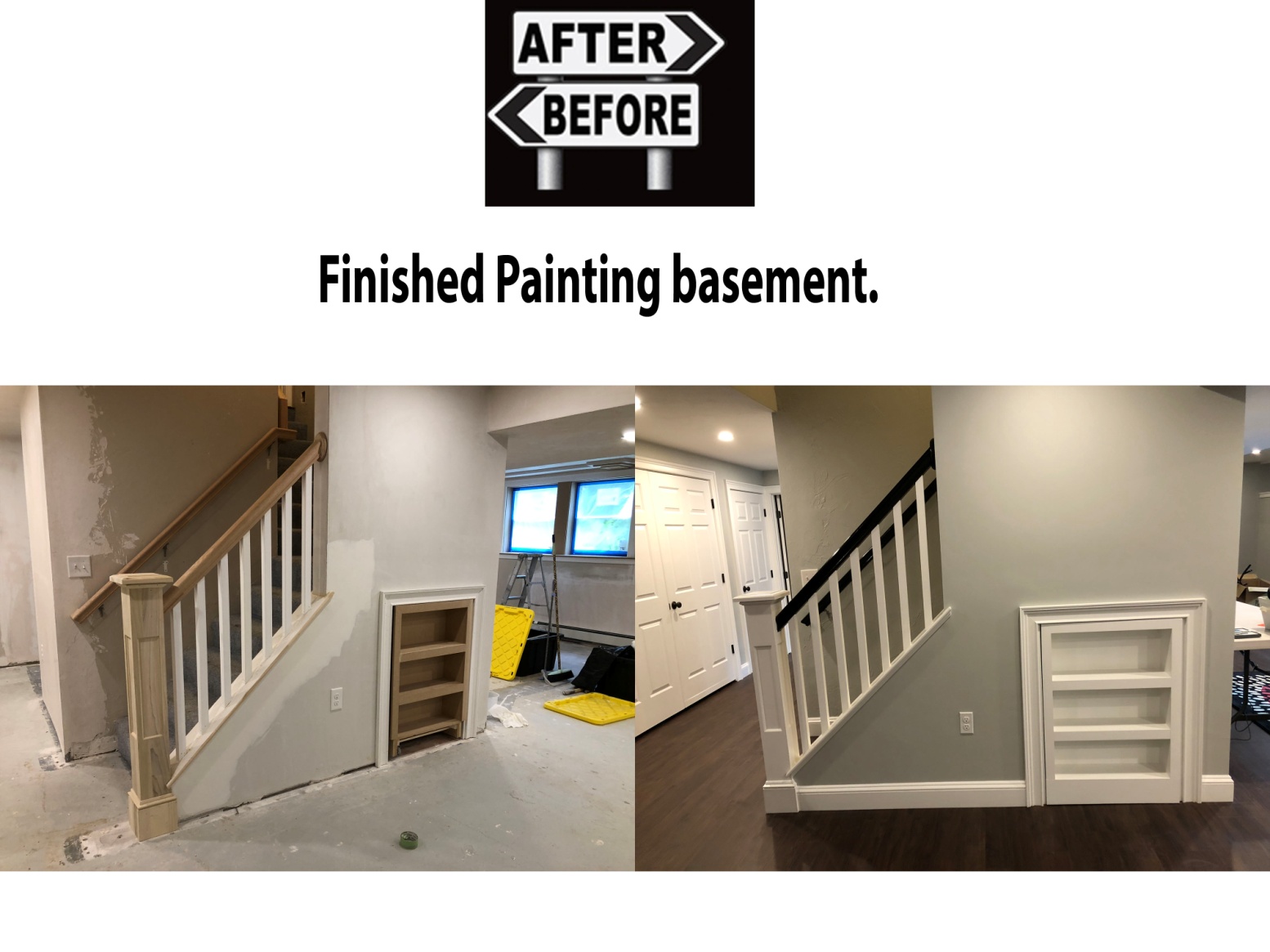 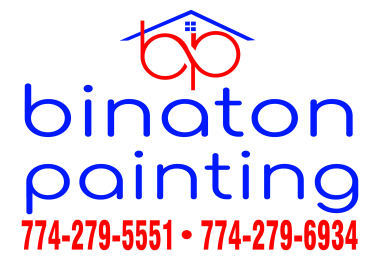                Quality, Professional Basement Updates At Kitchen Tune-Up, we believe that you don’t have to spend a fortune or be displaced from your home for weeks to get the space you’ve always wanted.        * We Arrive on Time
       * We Clean the Work Area Daily
       * We Strive for Harmony with Your Daily Routine
       * We use only the highest quality materials.                                                                COMPLETE JOB IN 1 WEEKS                             We use only the highest quality materials.   ” Thank you so much for trusting me . I do my best, taking care of your house as if it were mine. I take pleasure and love my job. “                                                                             Wellington B.  Bovenschulte                                                                                    Master Painter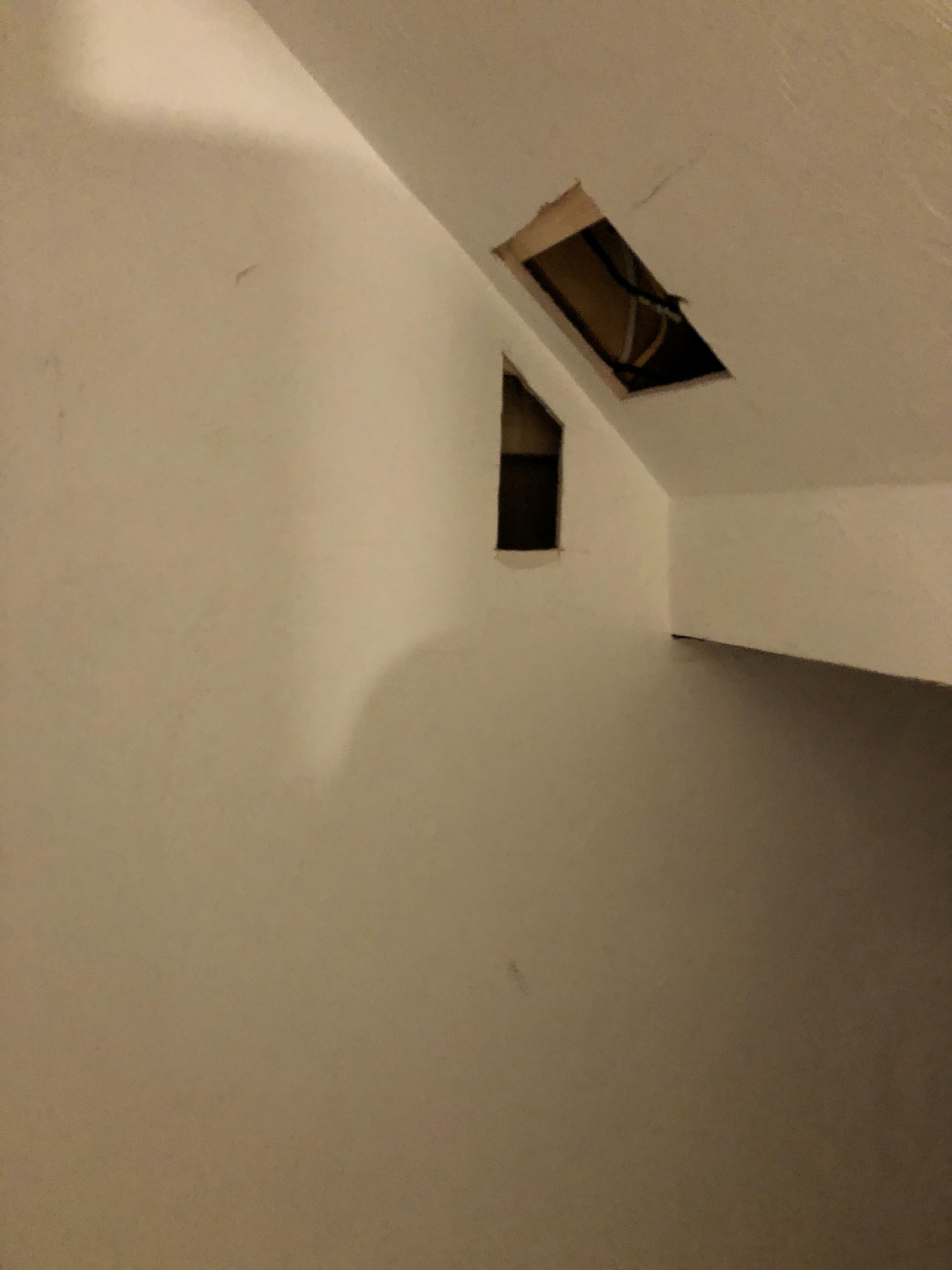 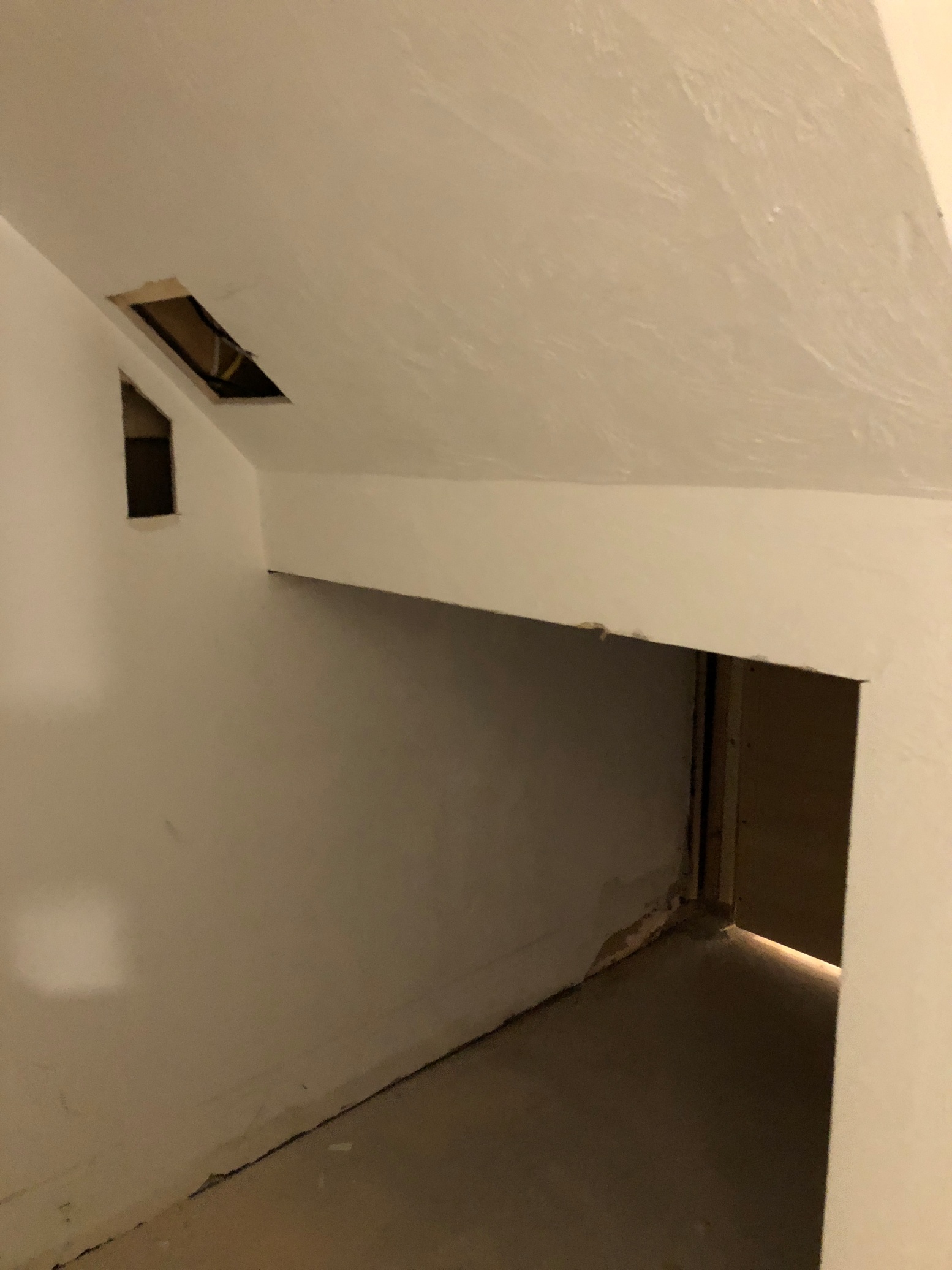 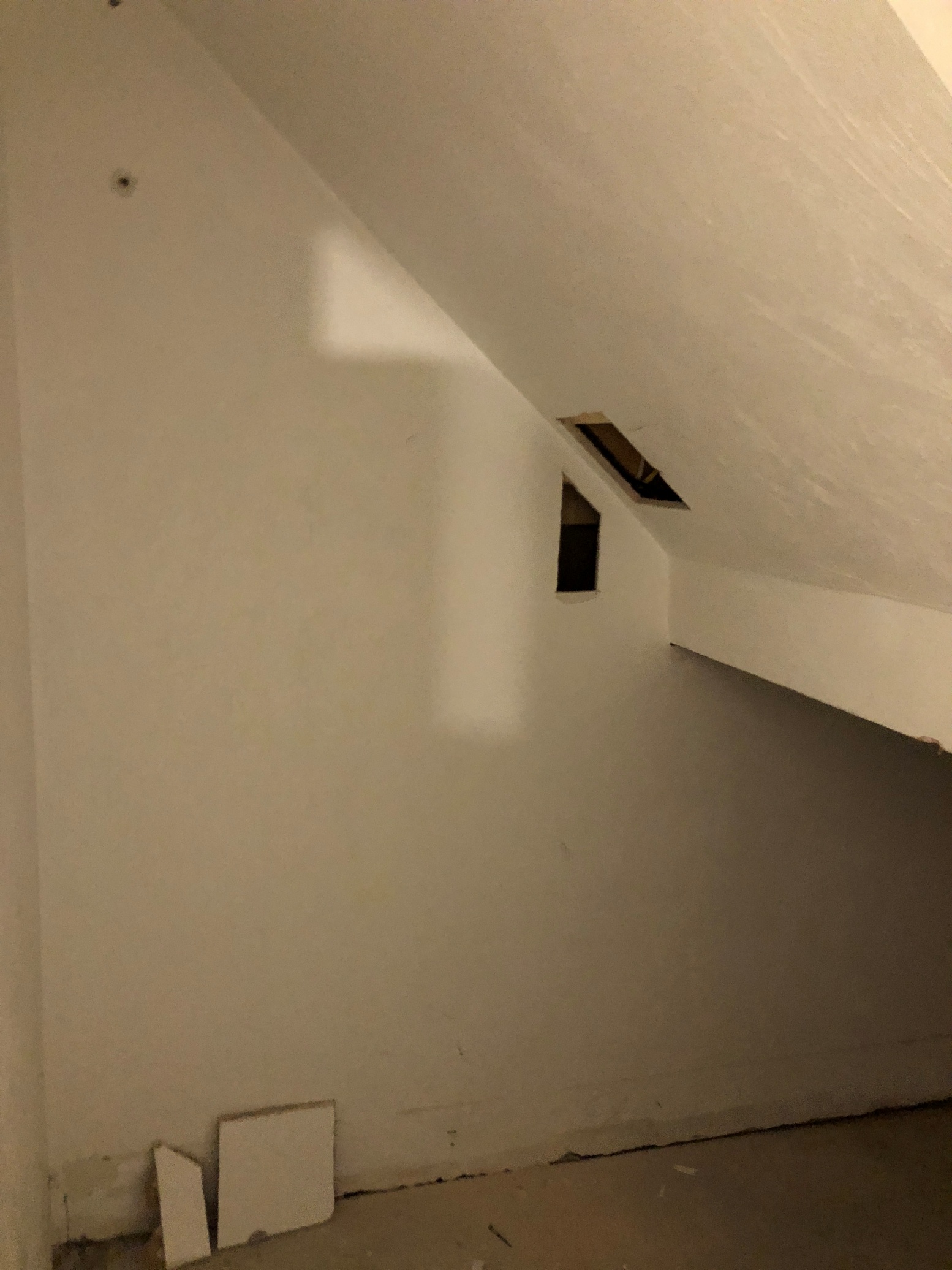 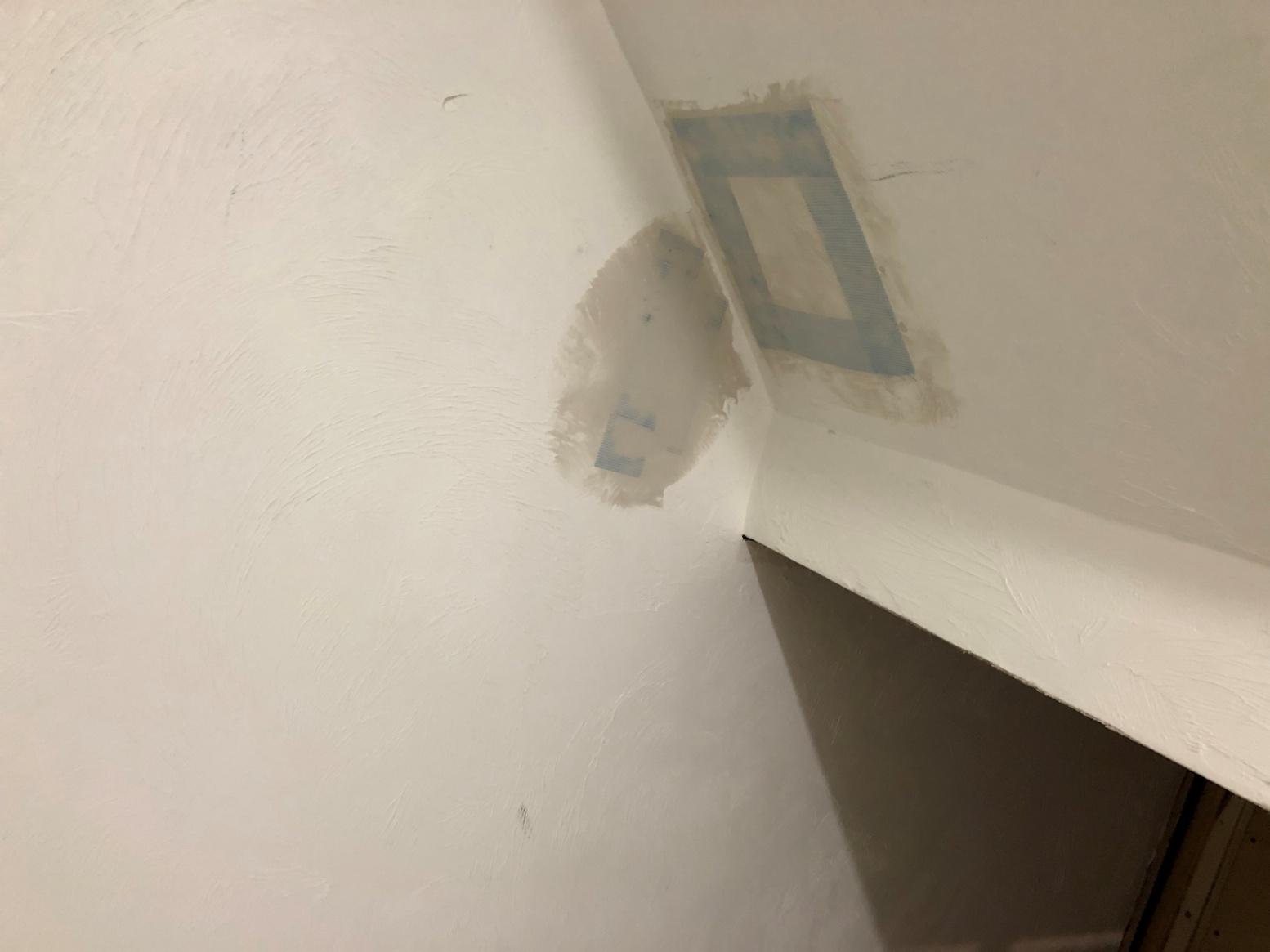 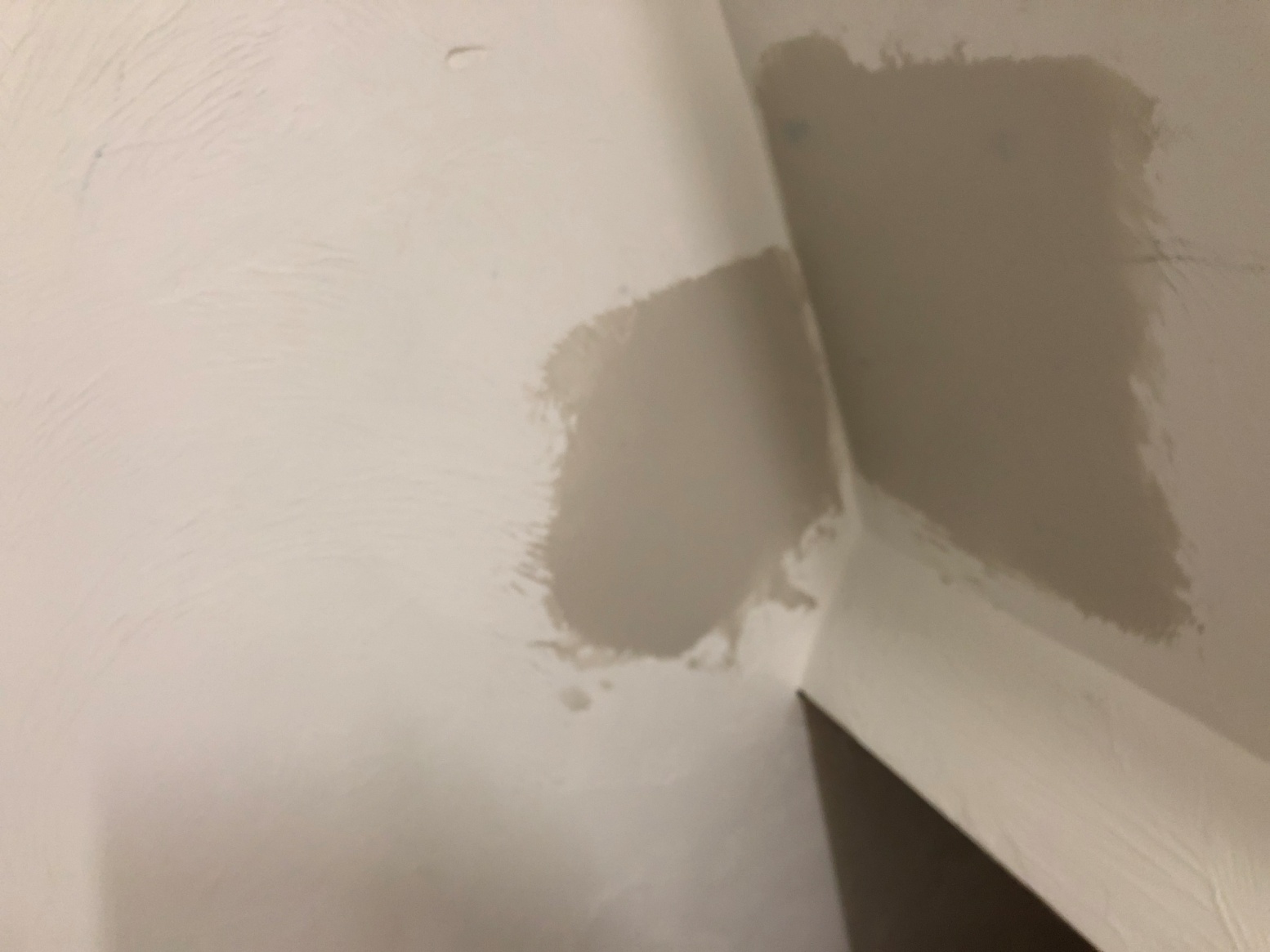 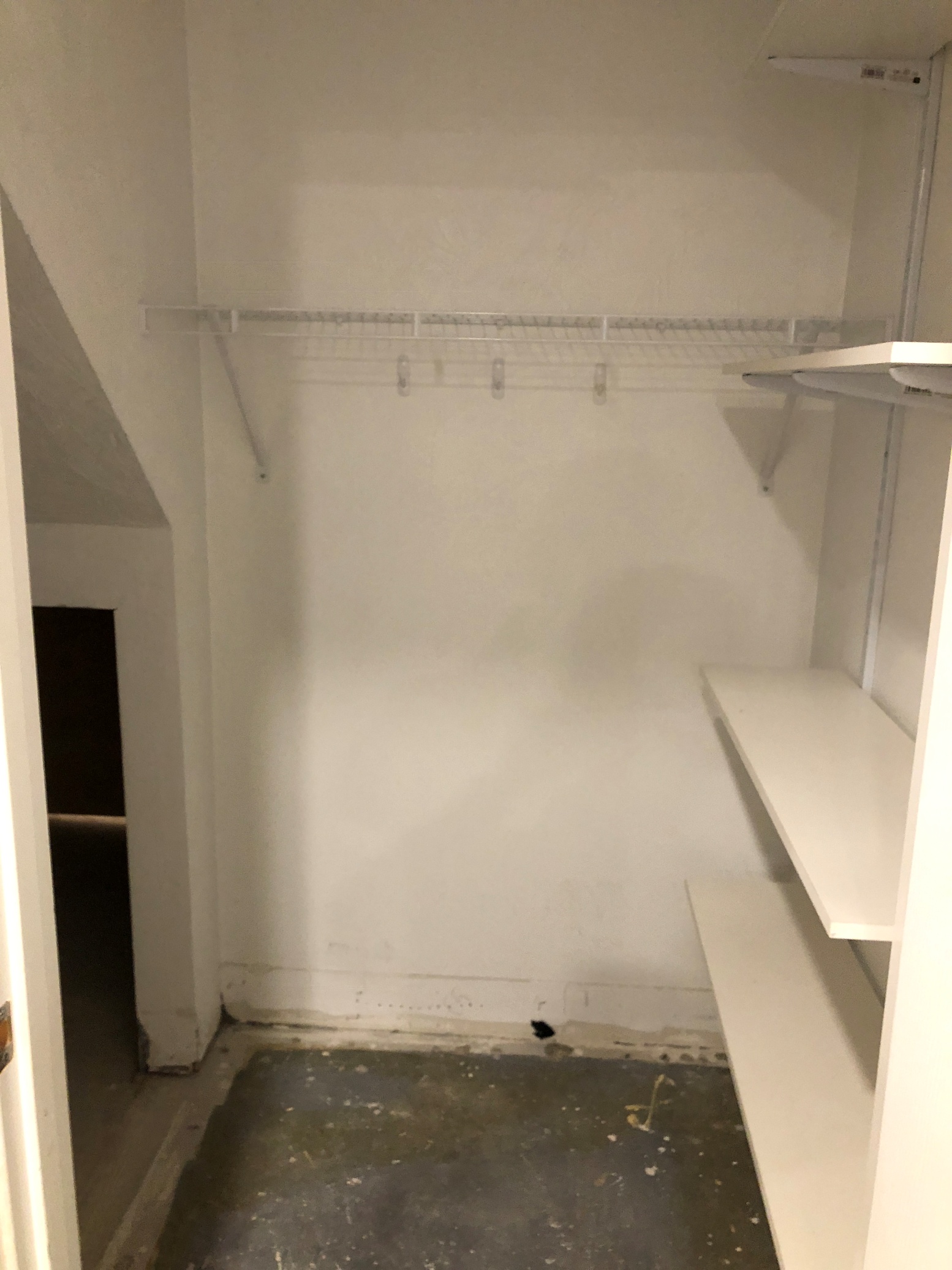 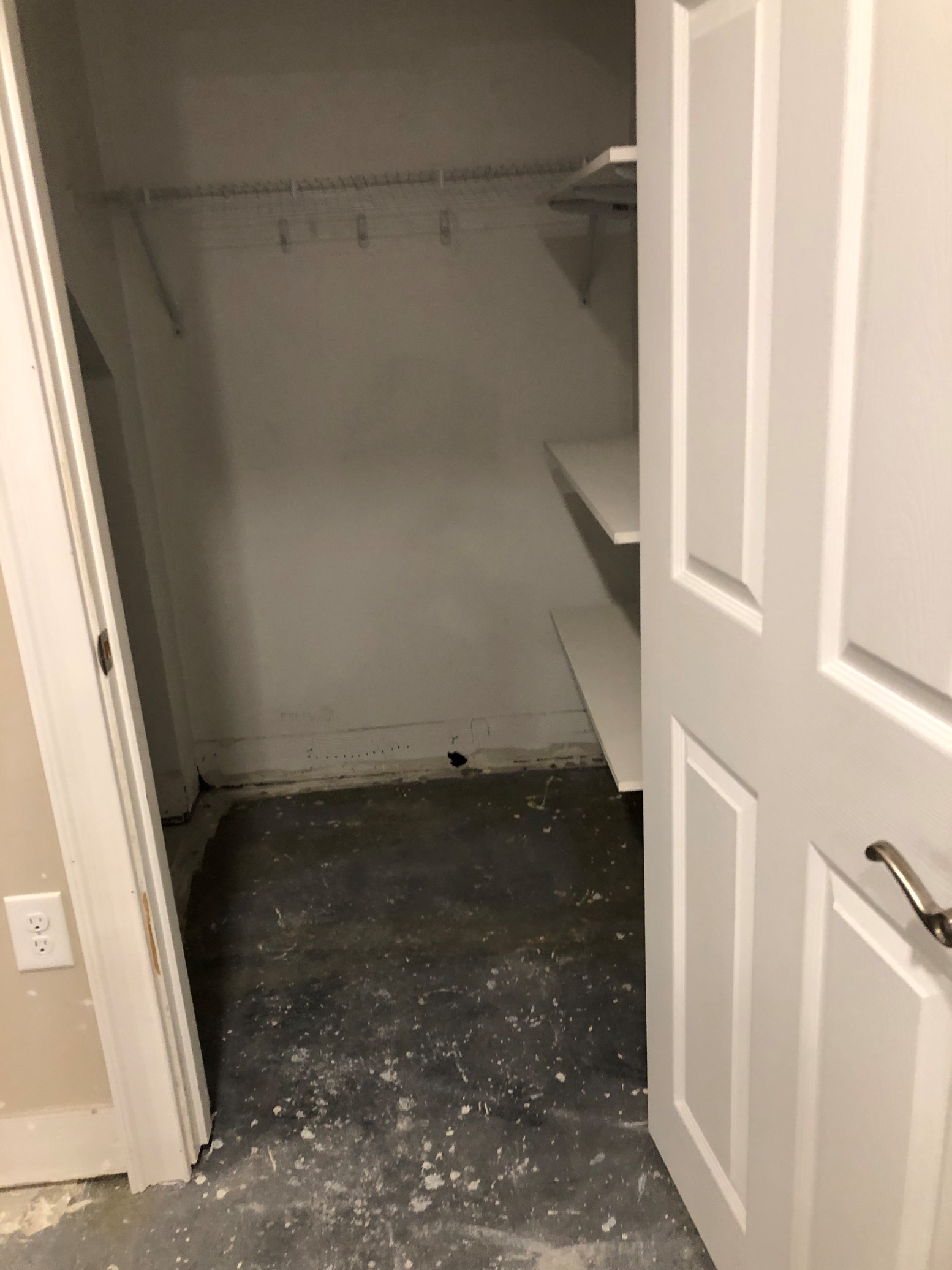 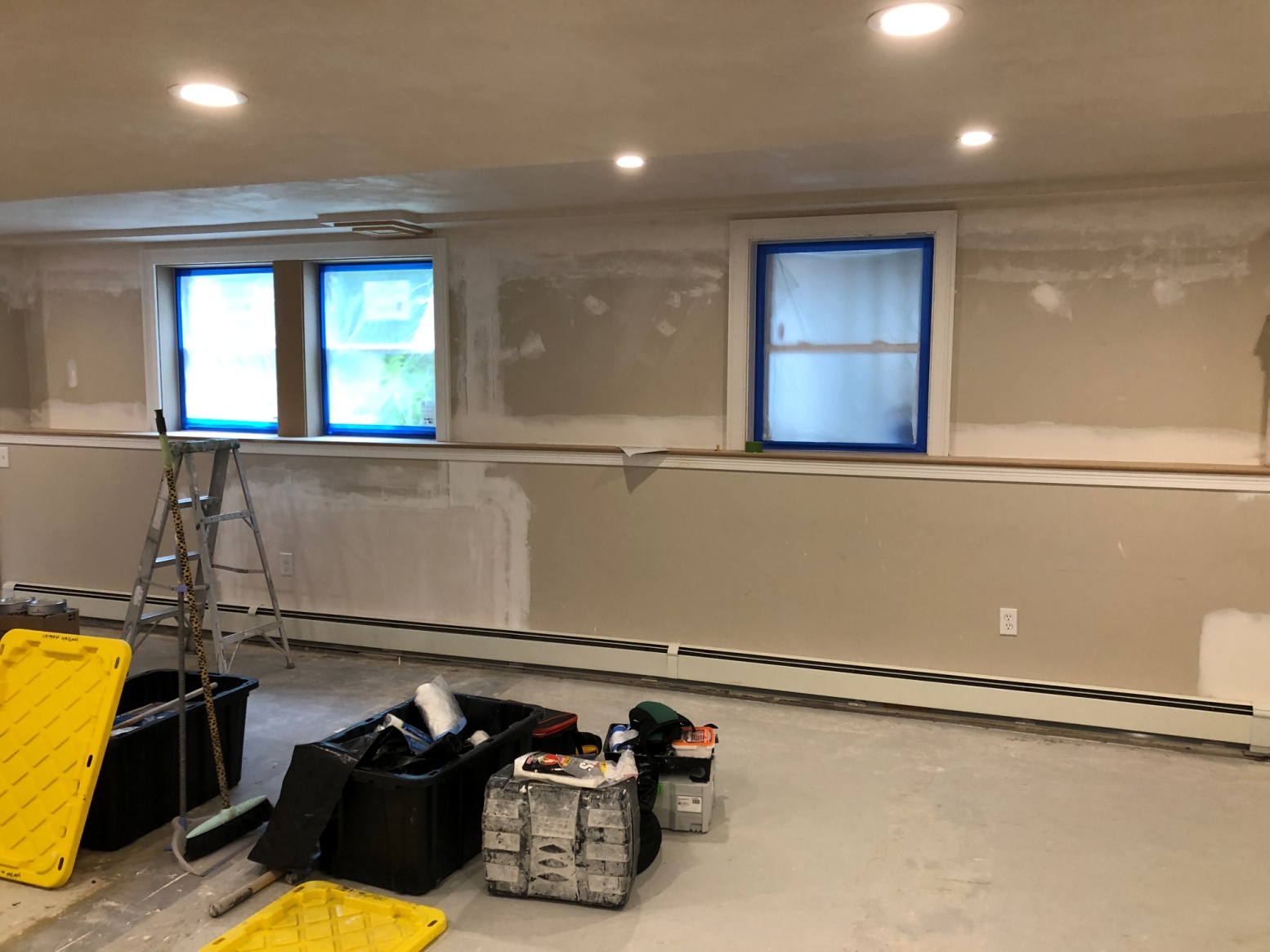 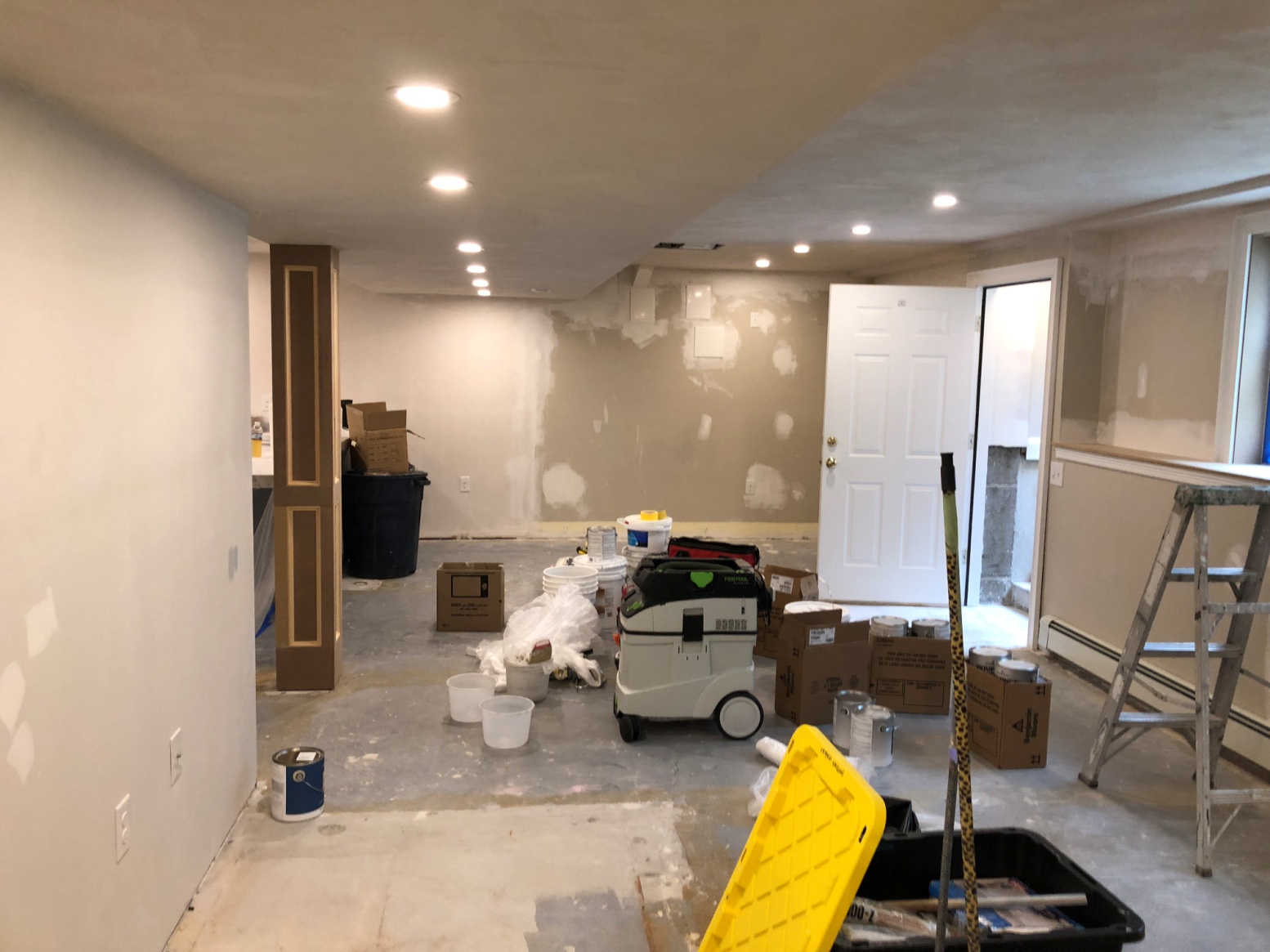 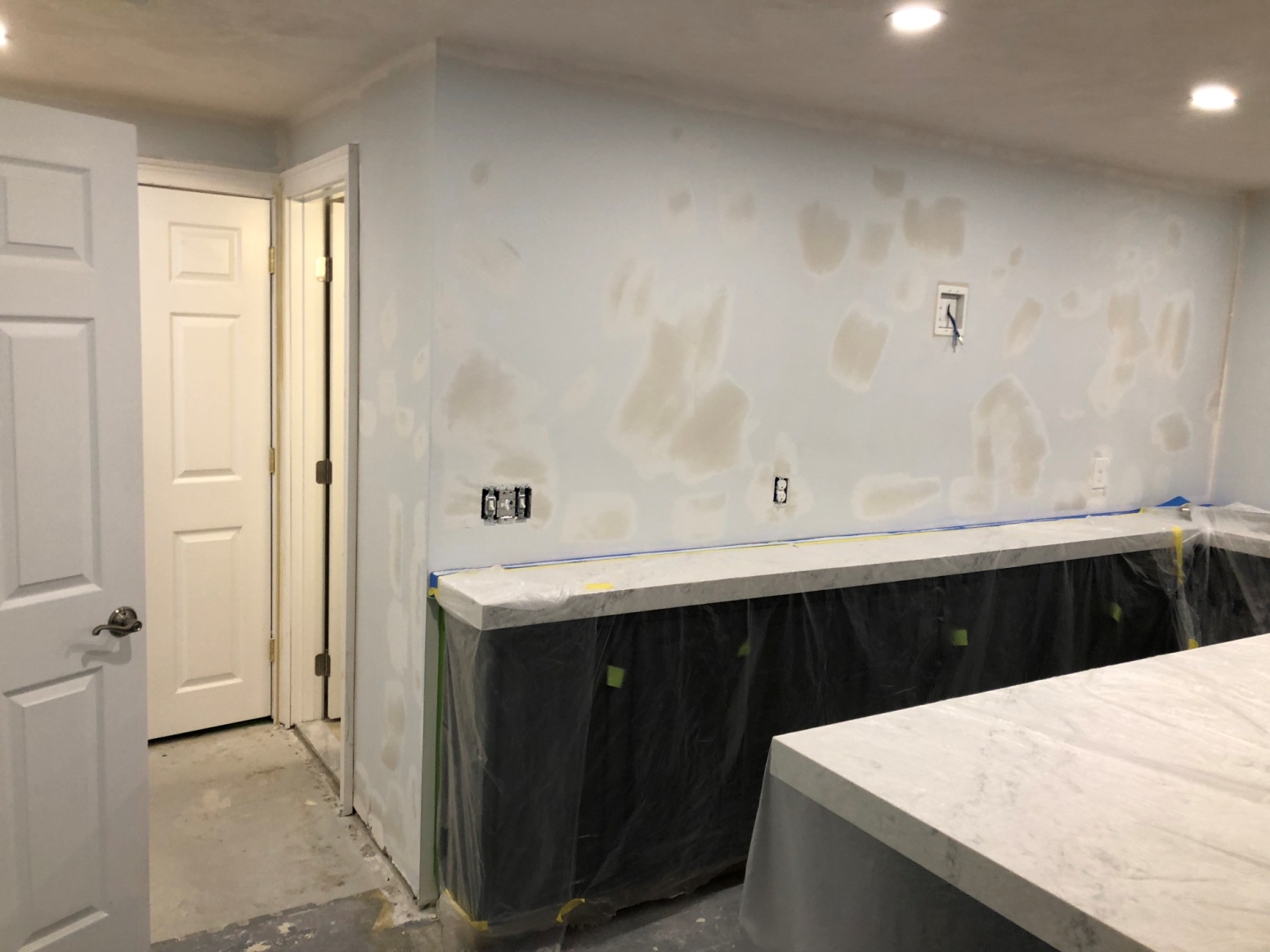 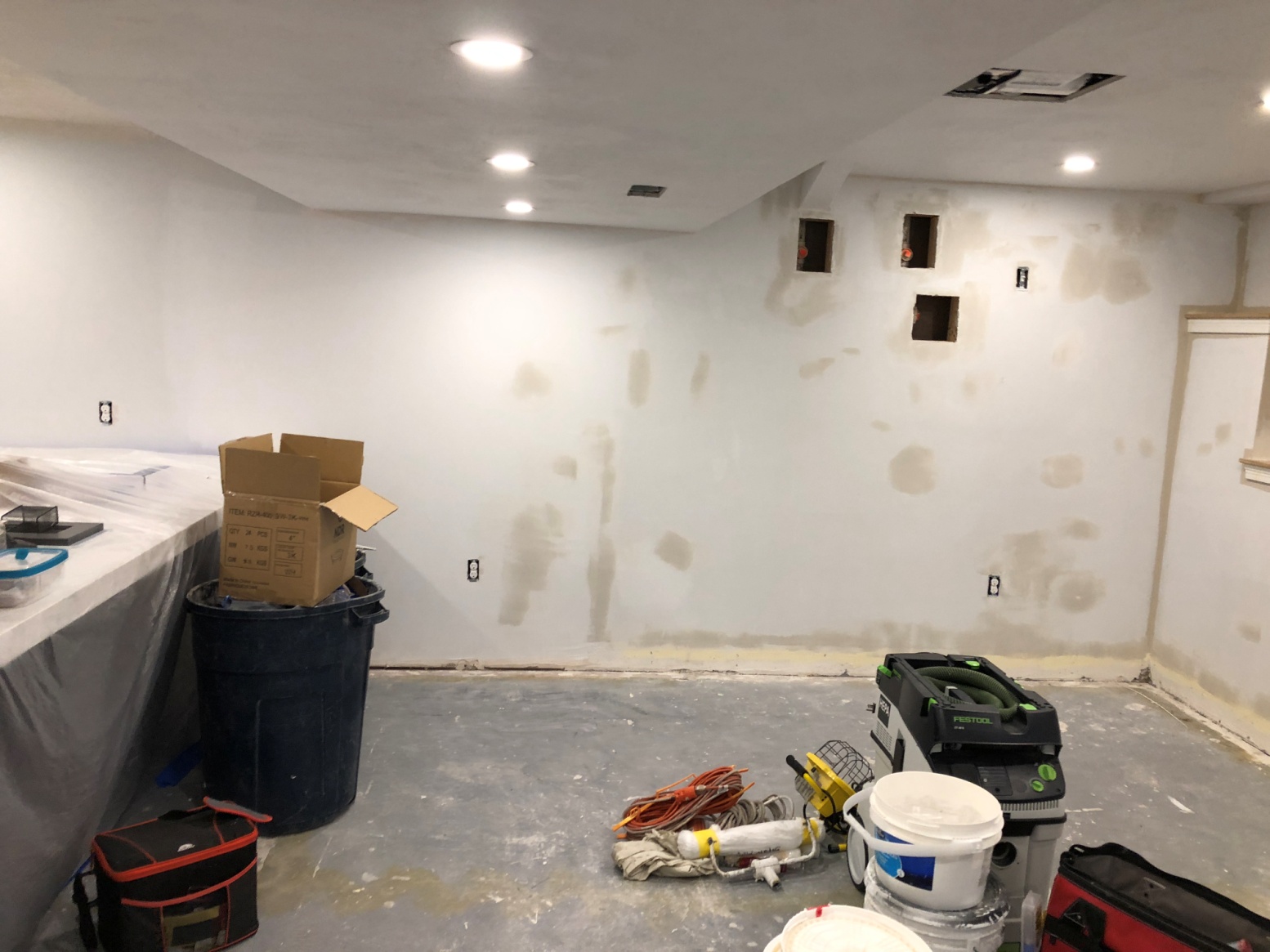 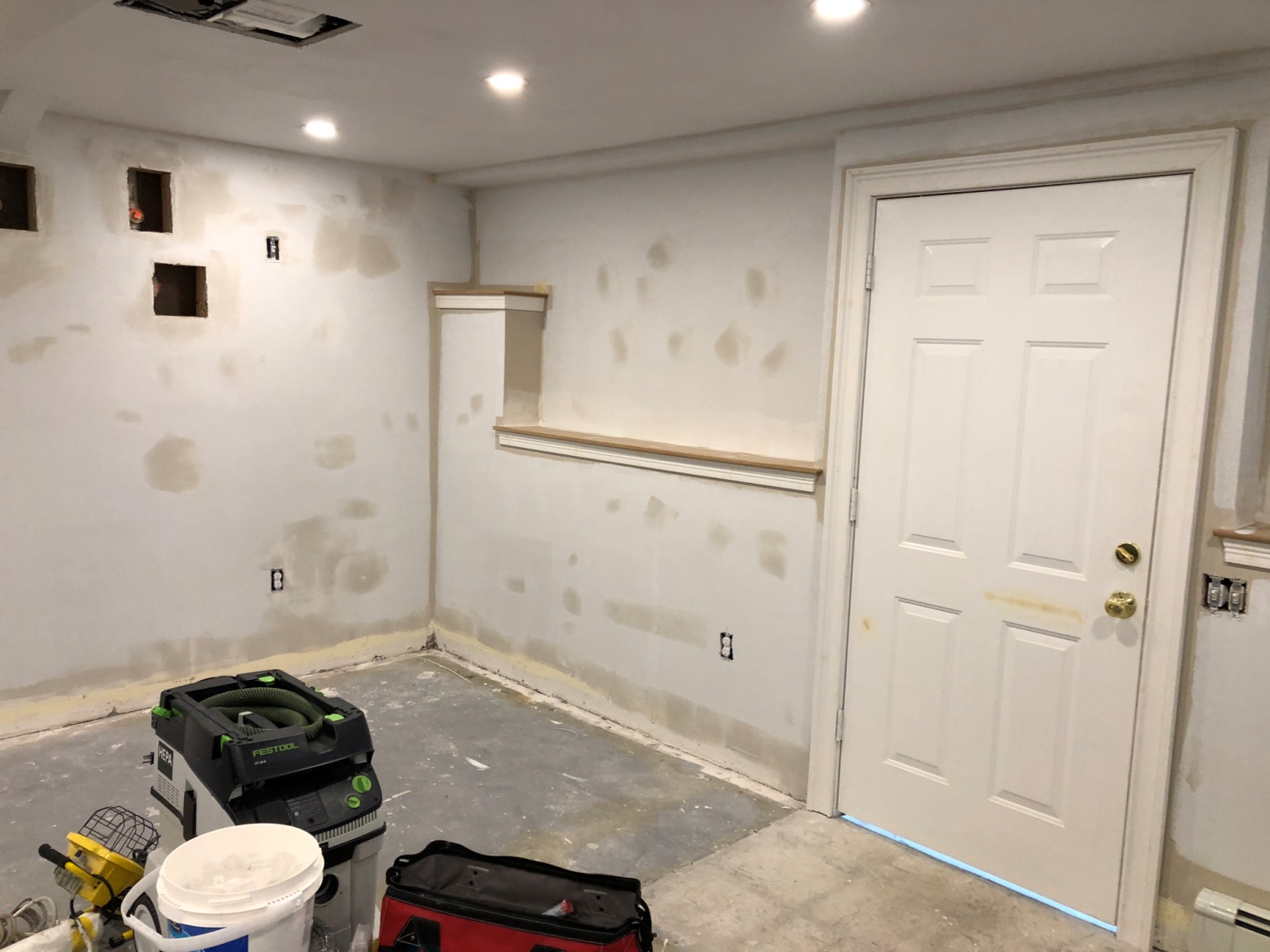 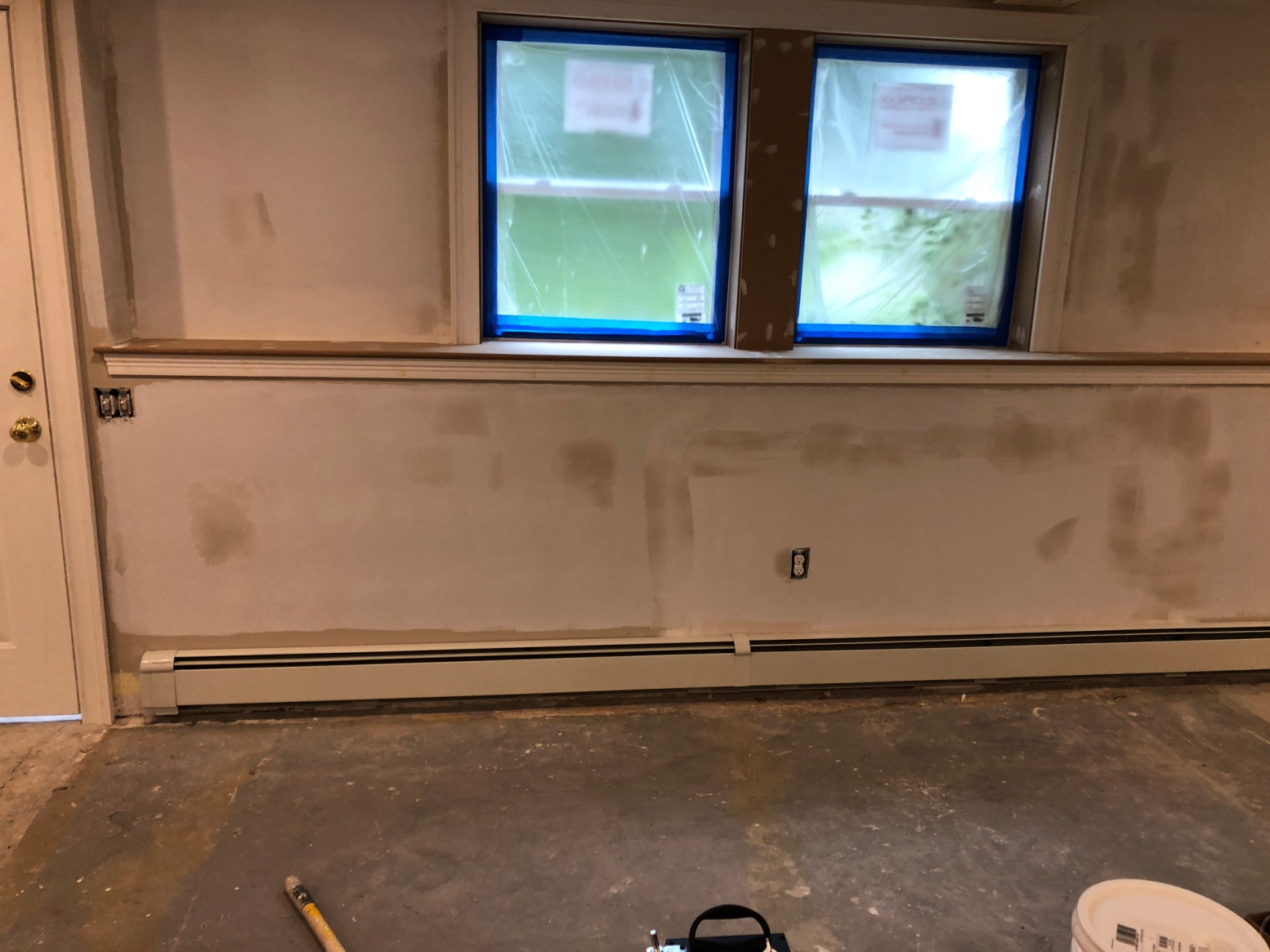 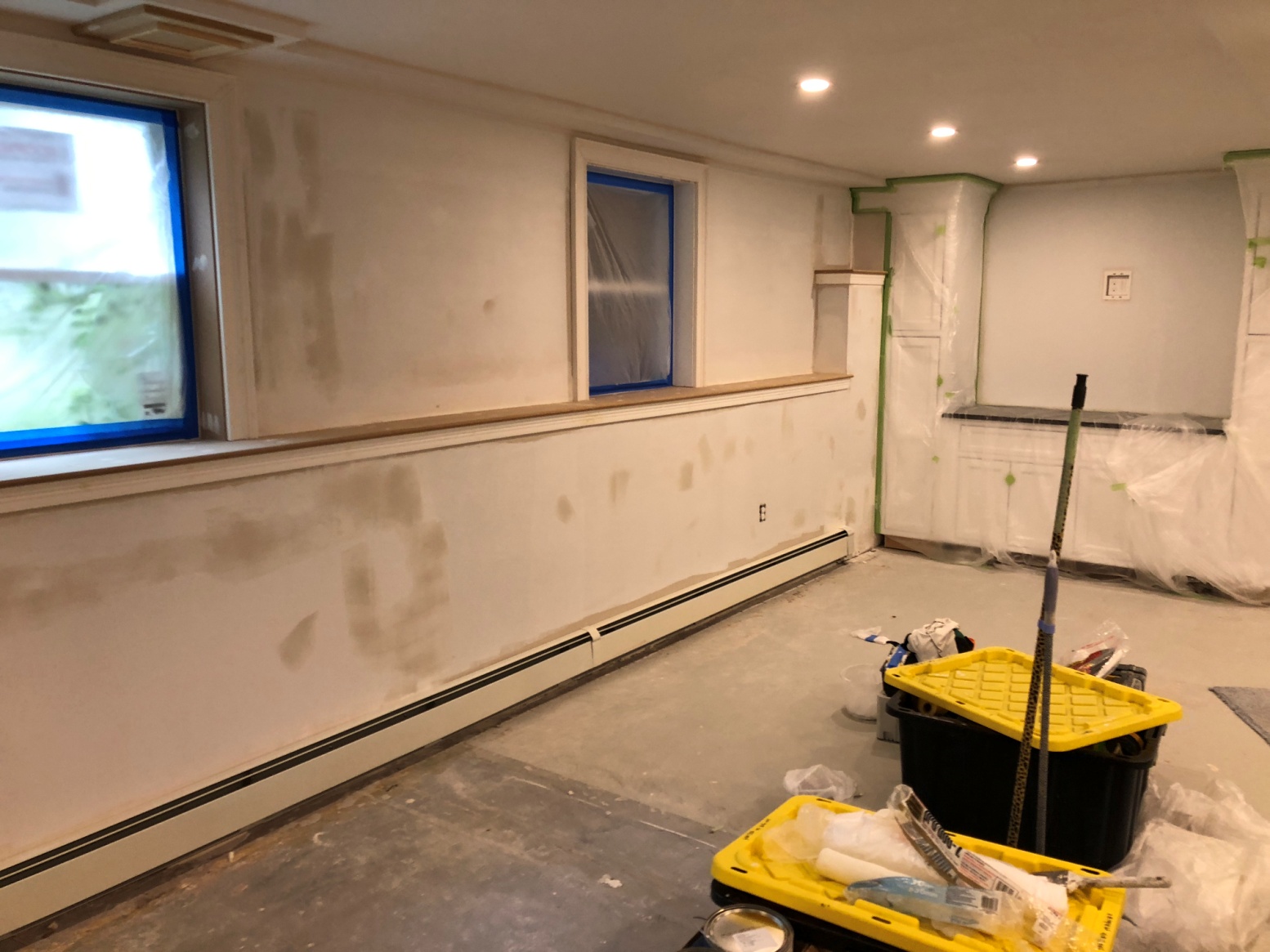 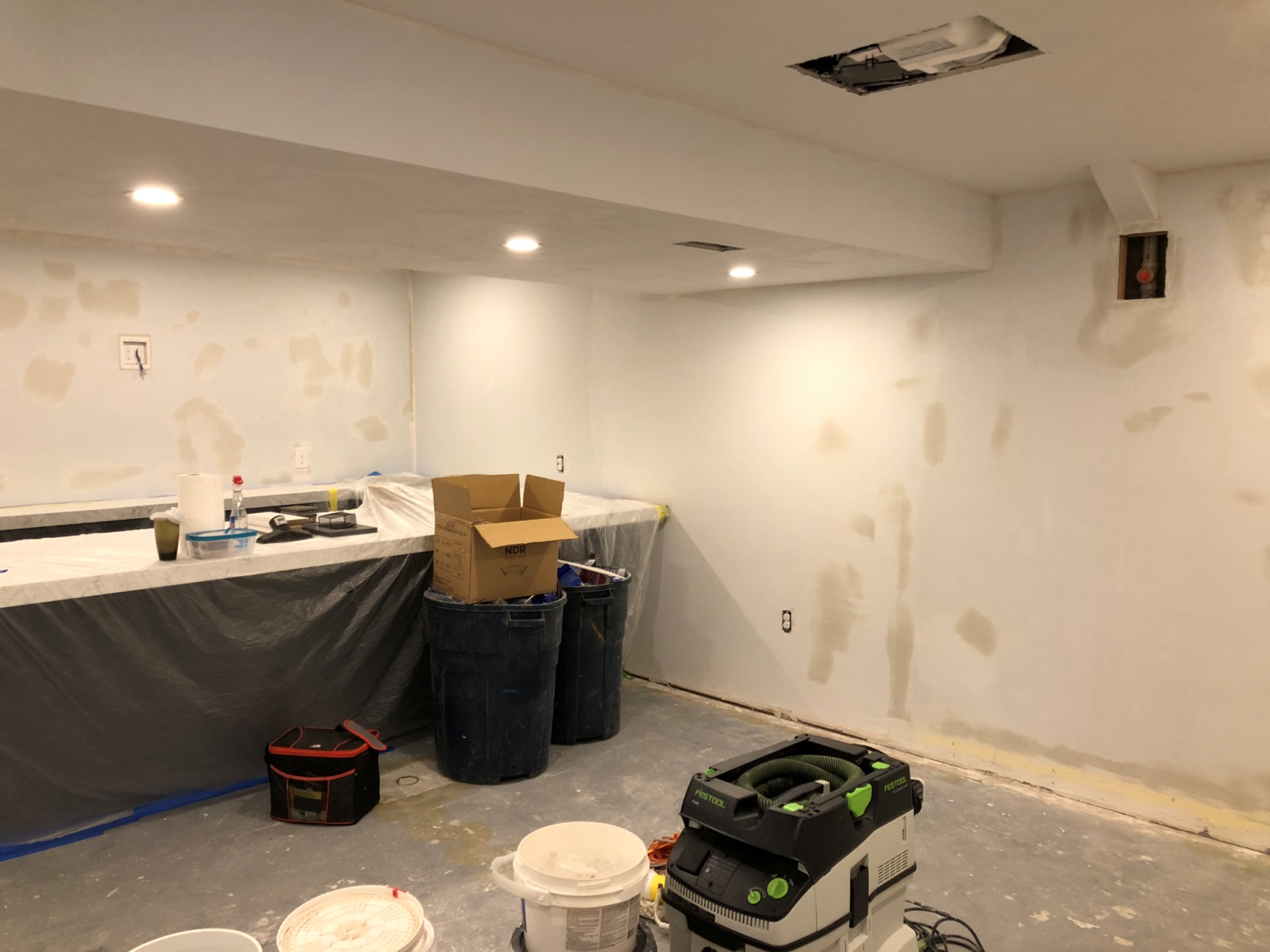 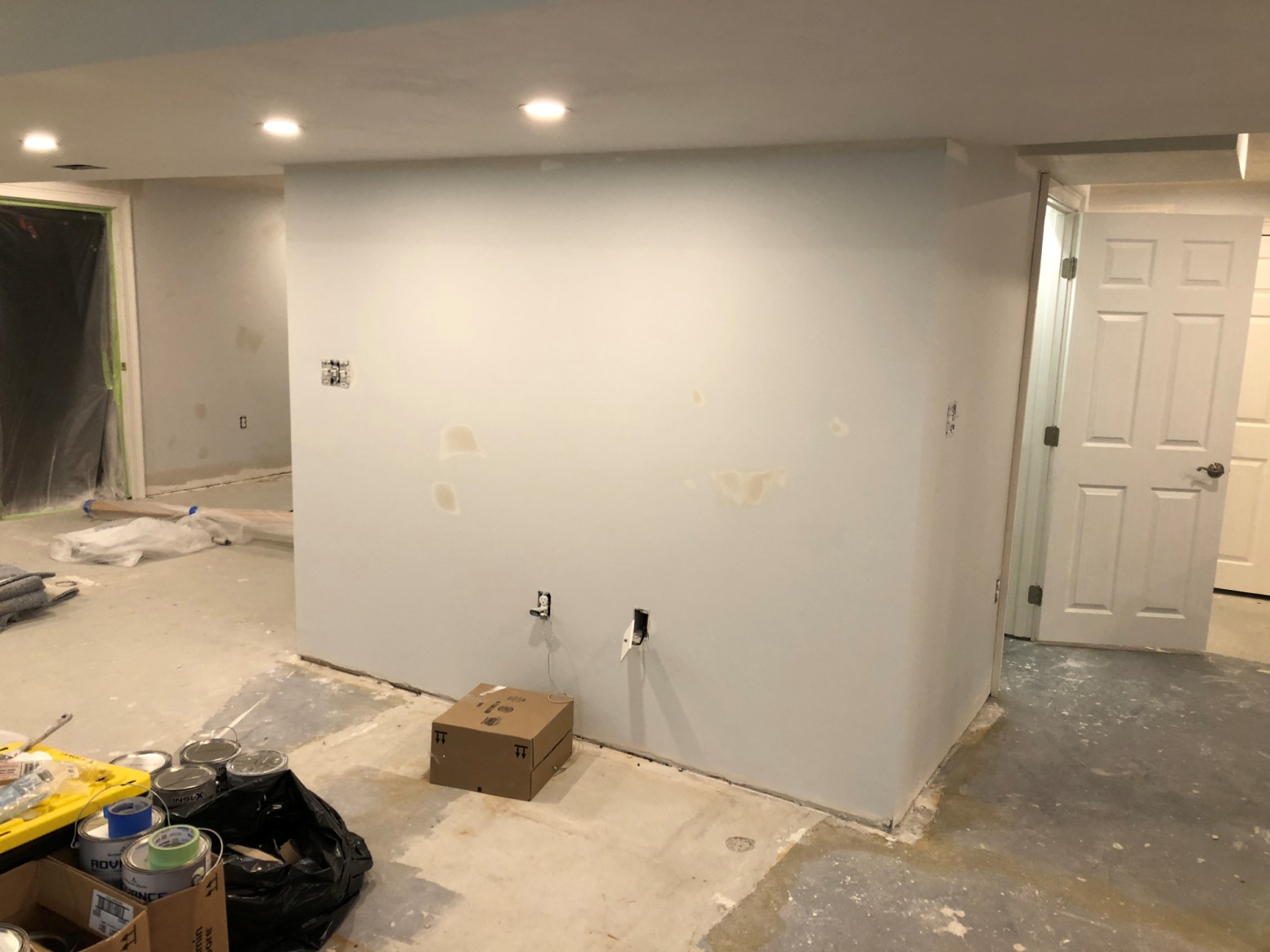 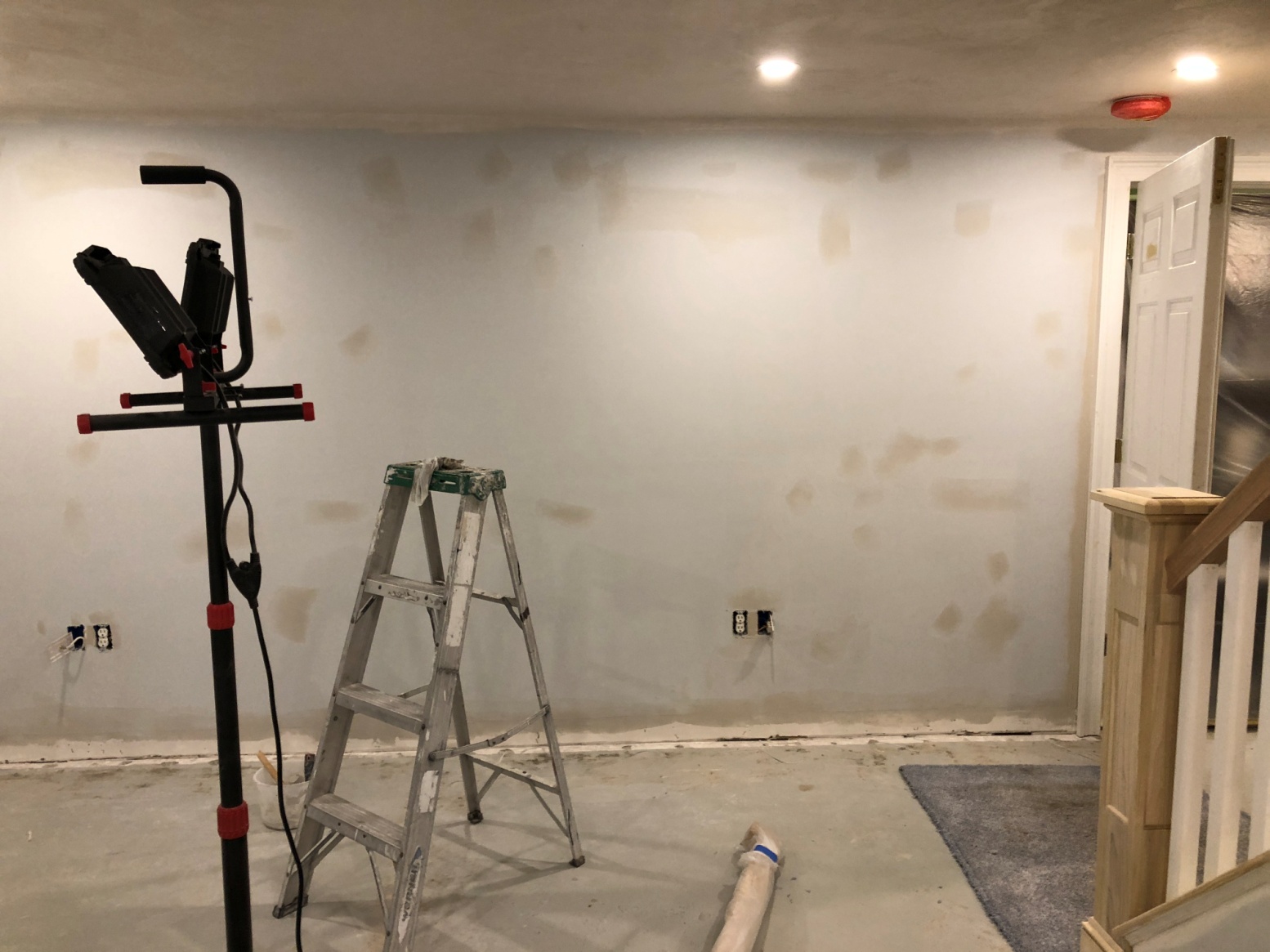 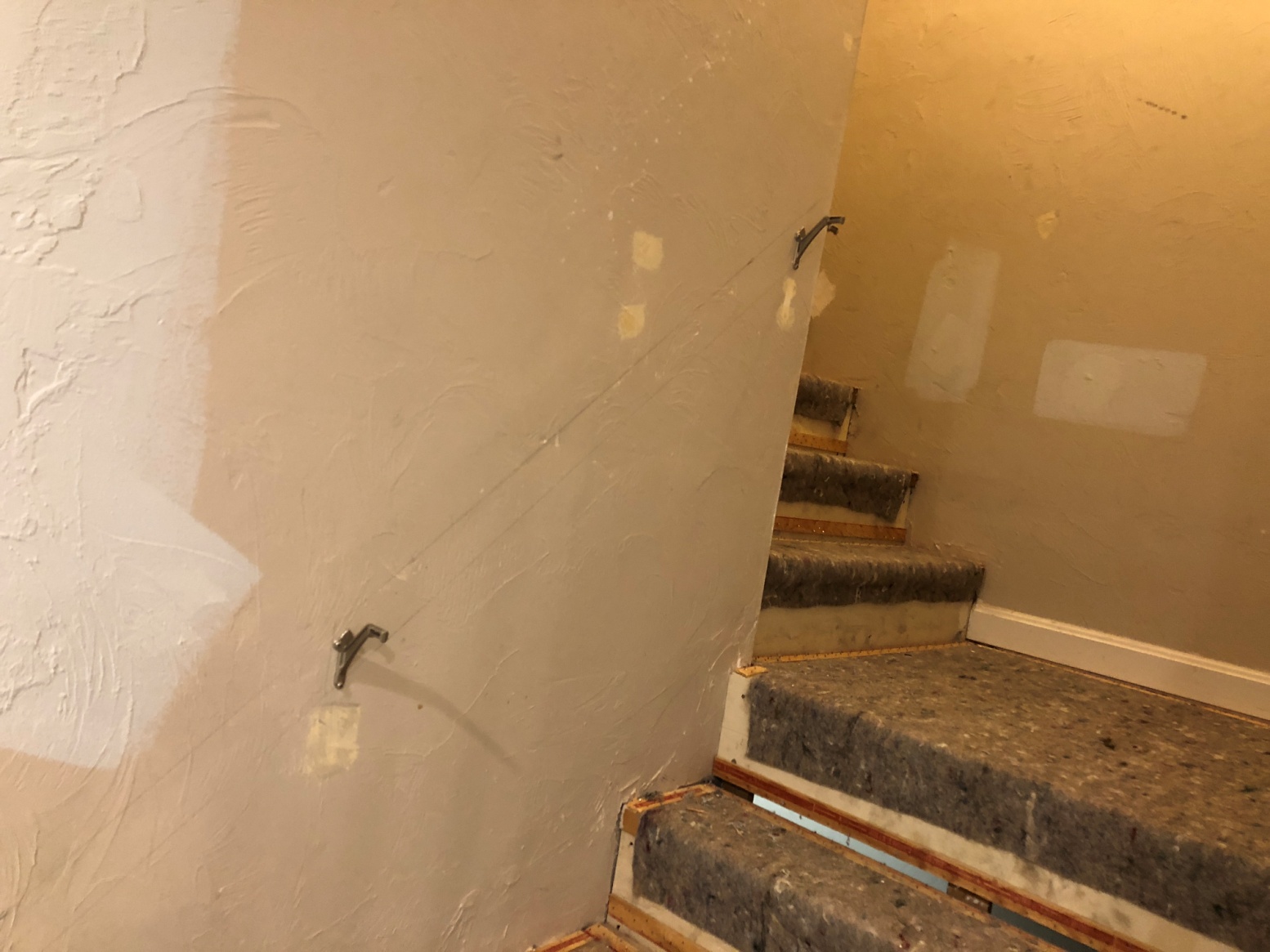 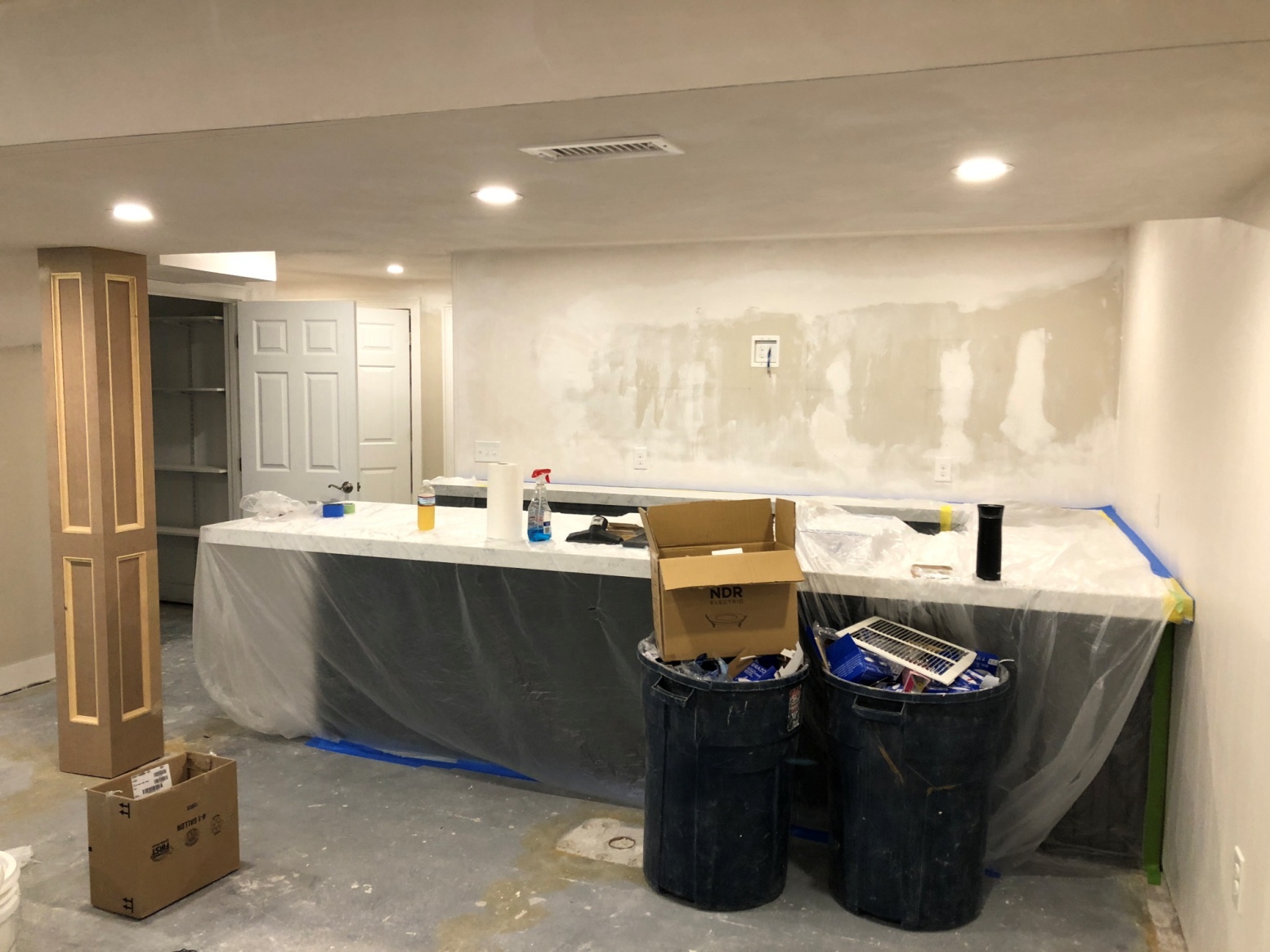 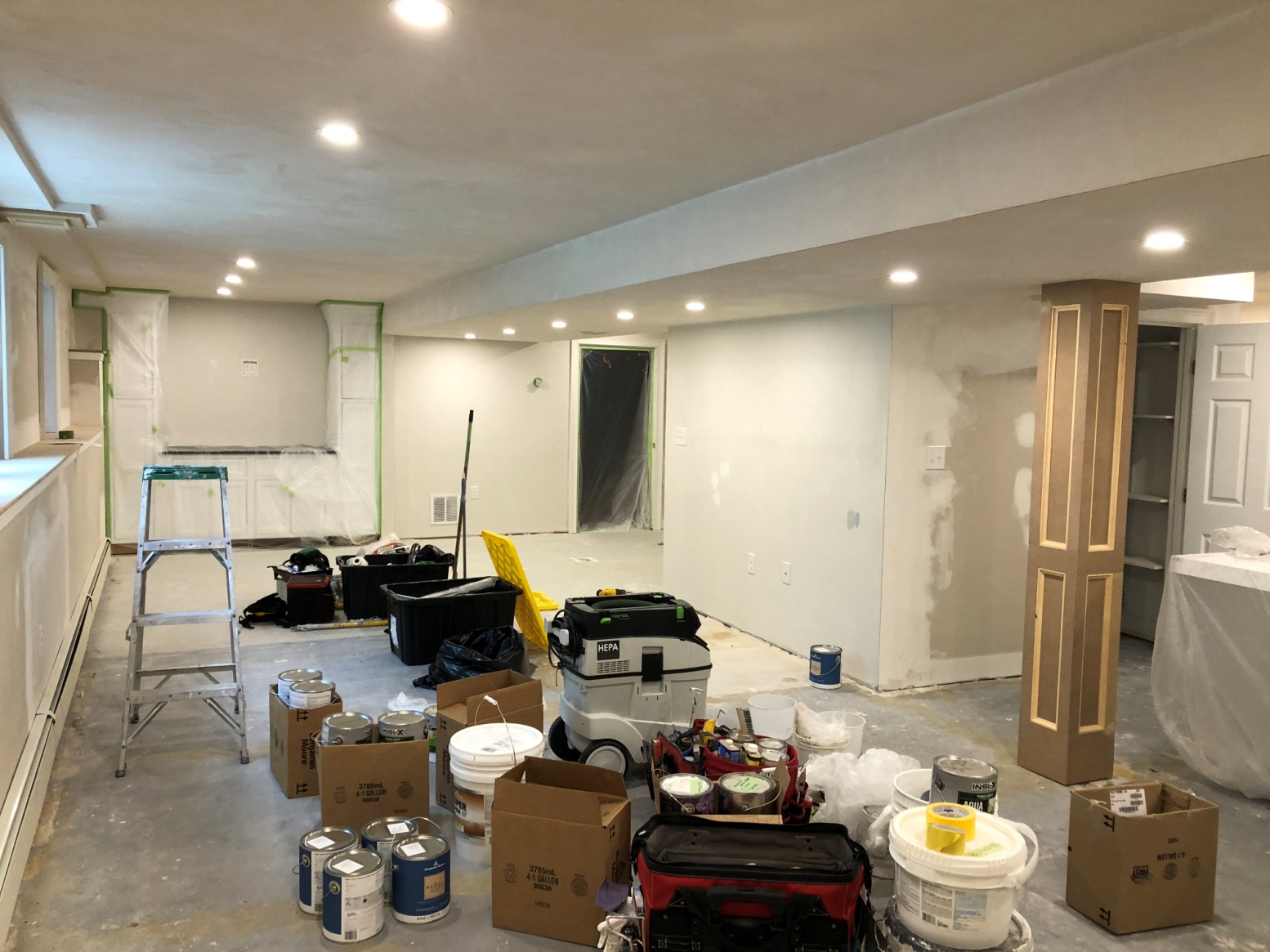 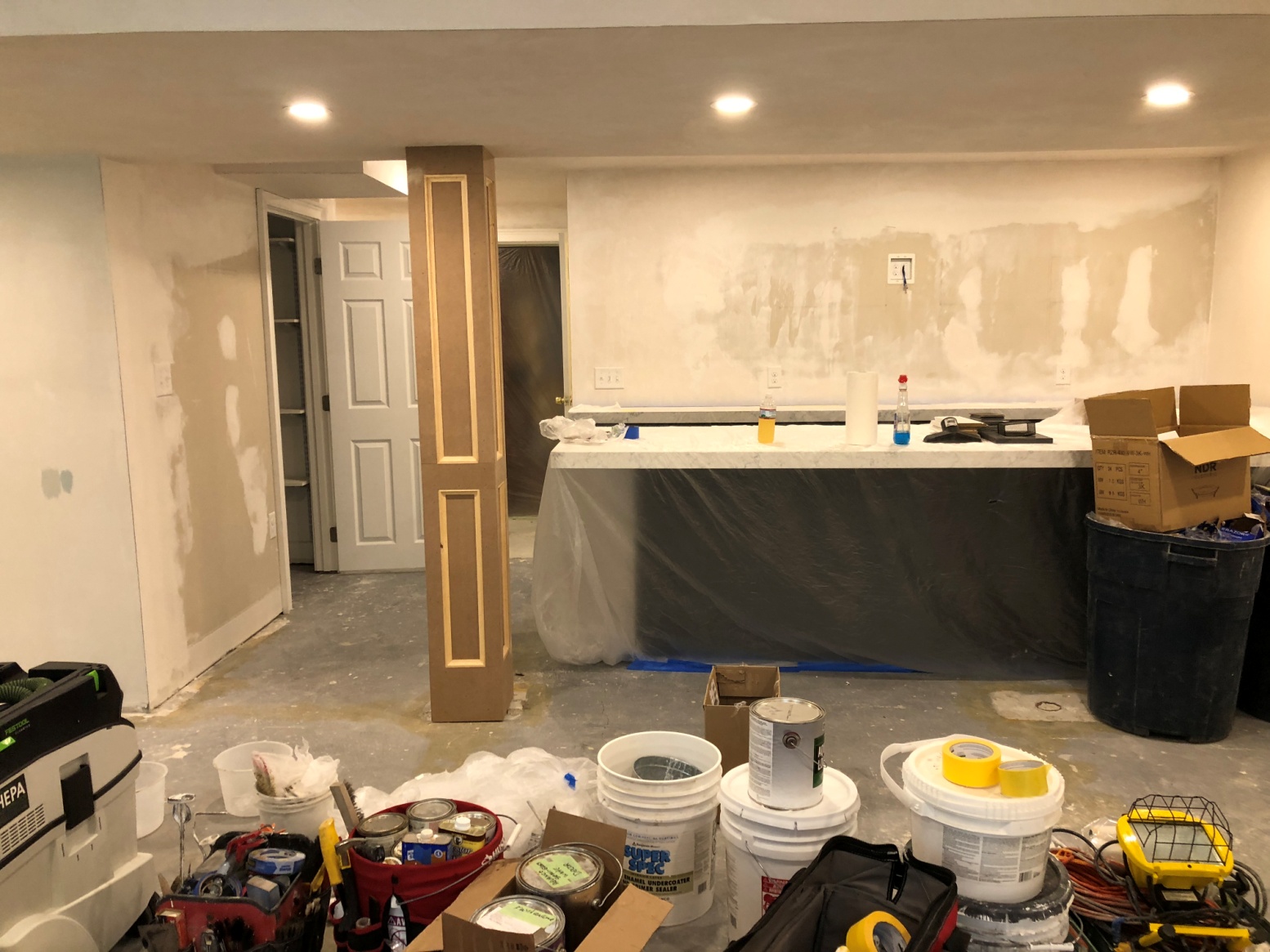 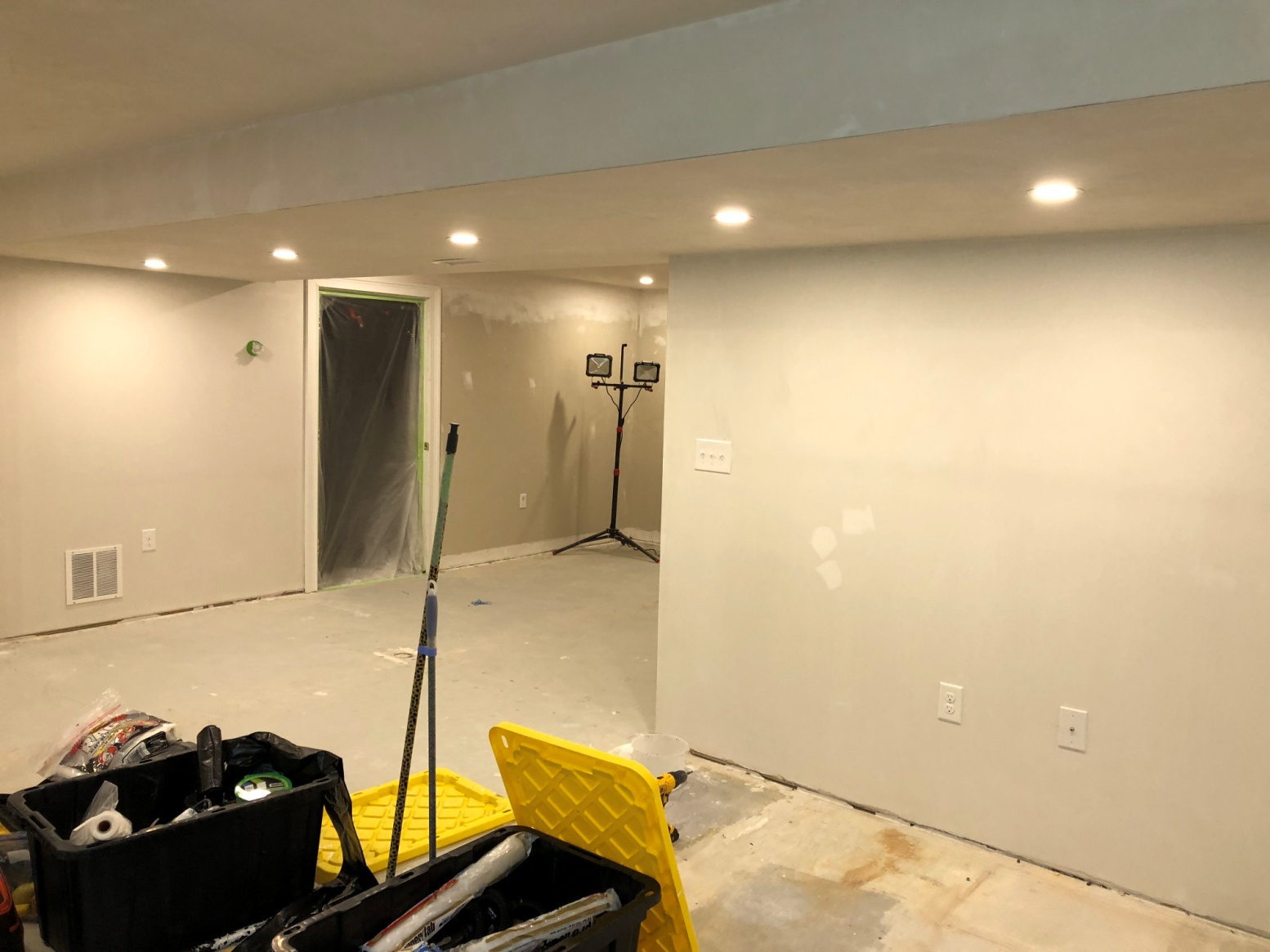 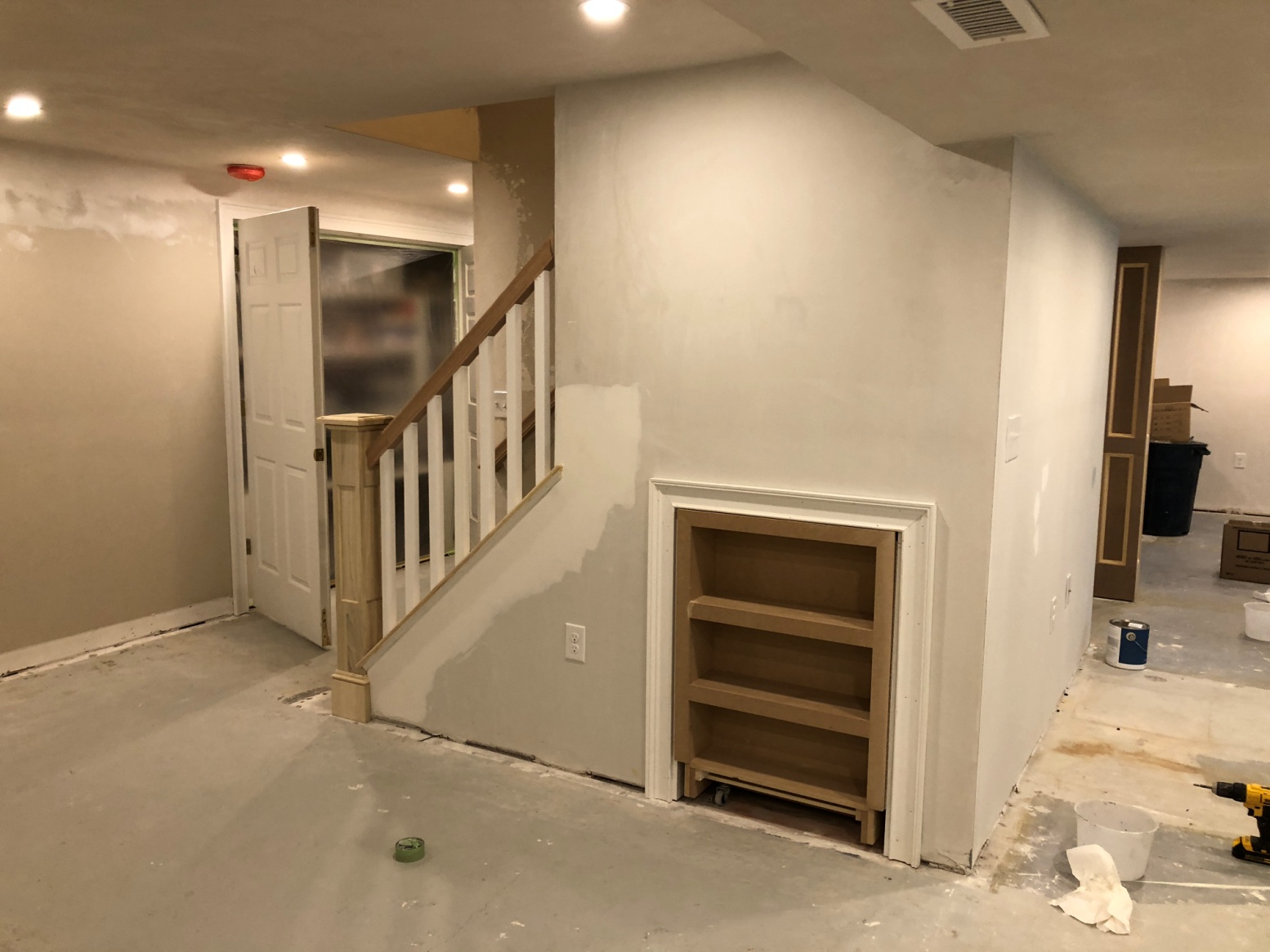 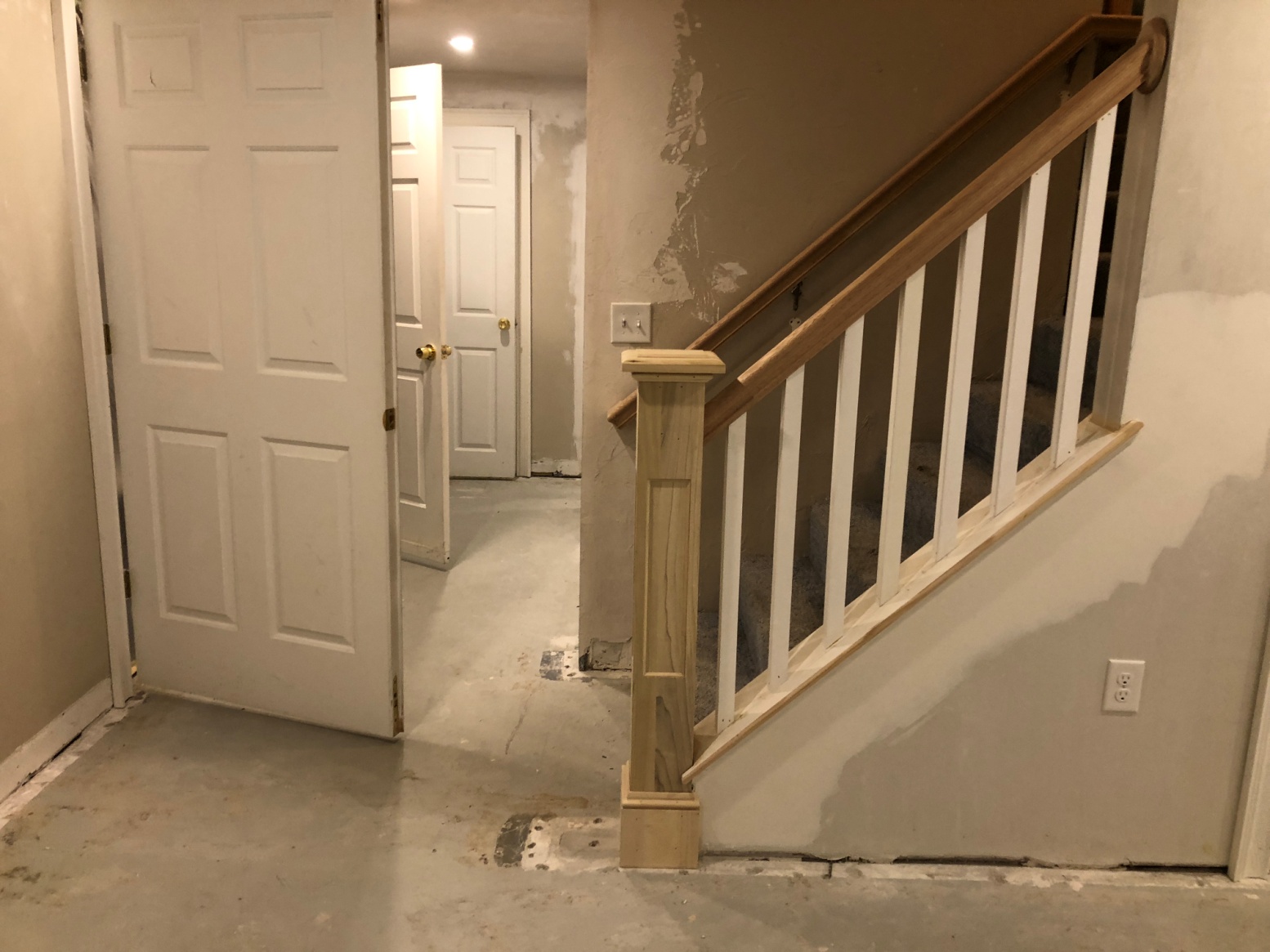 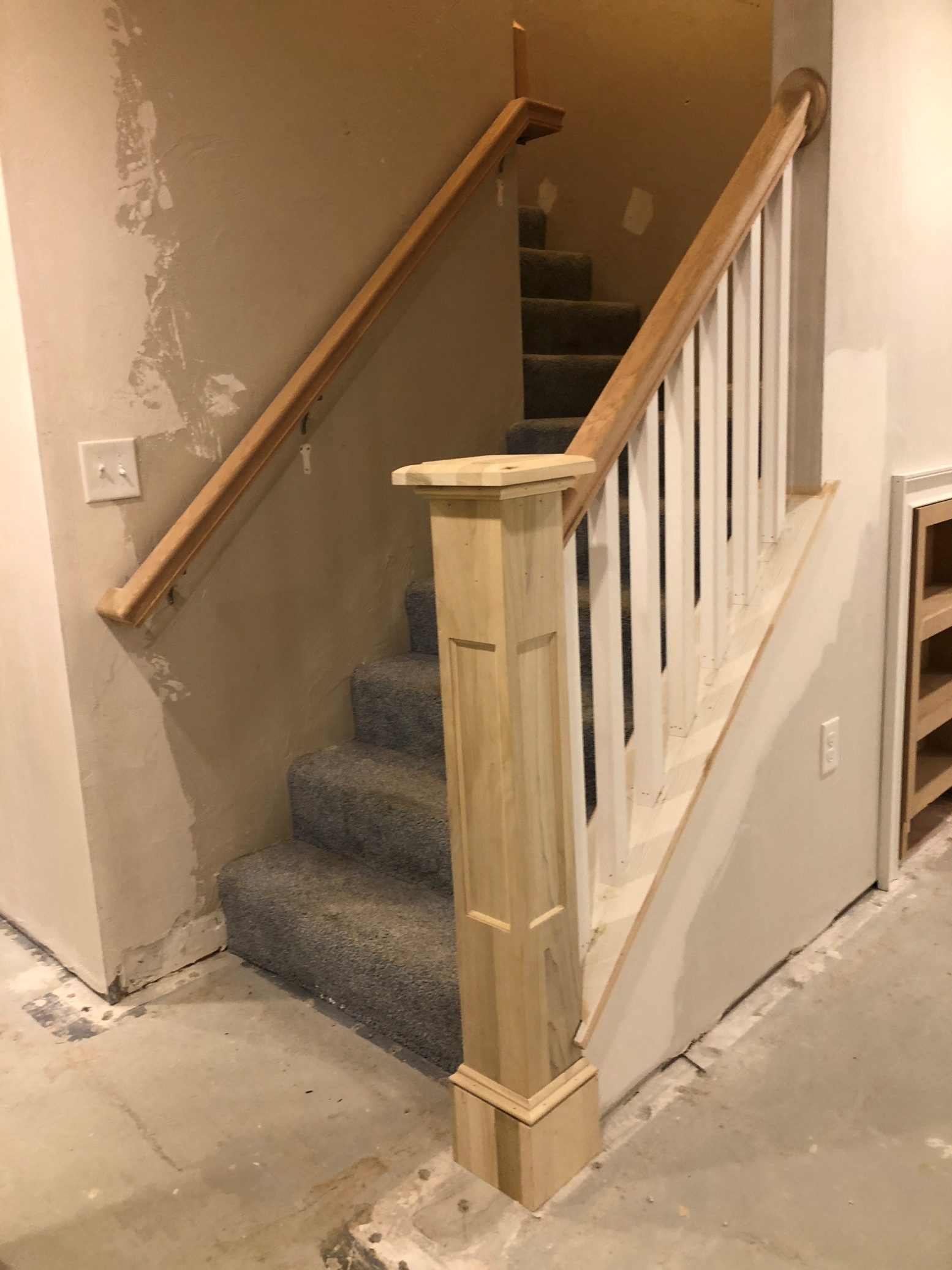 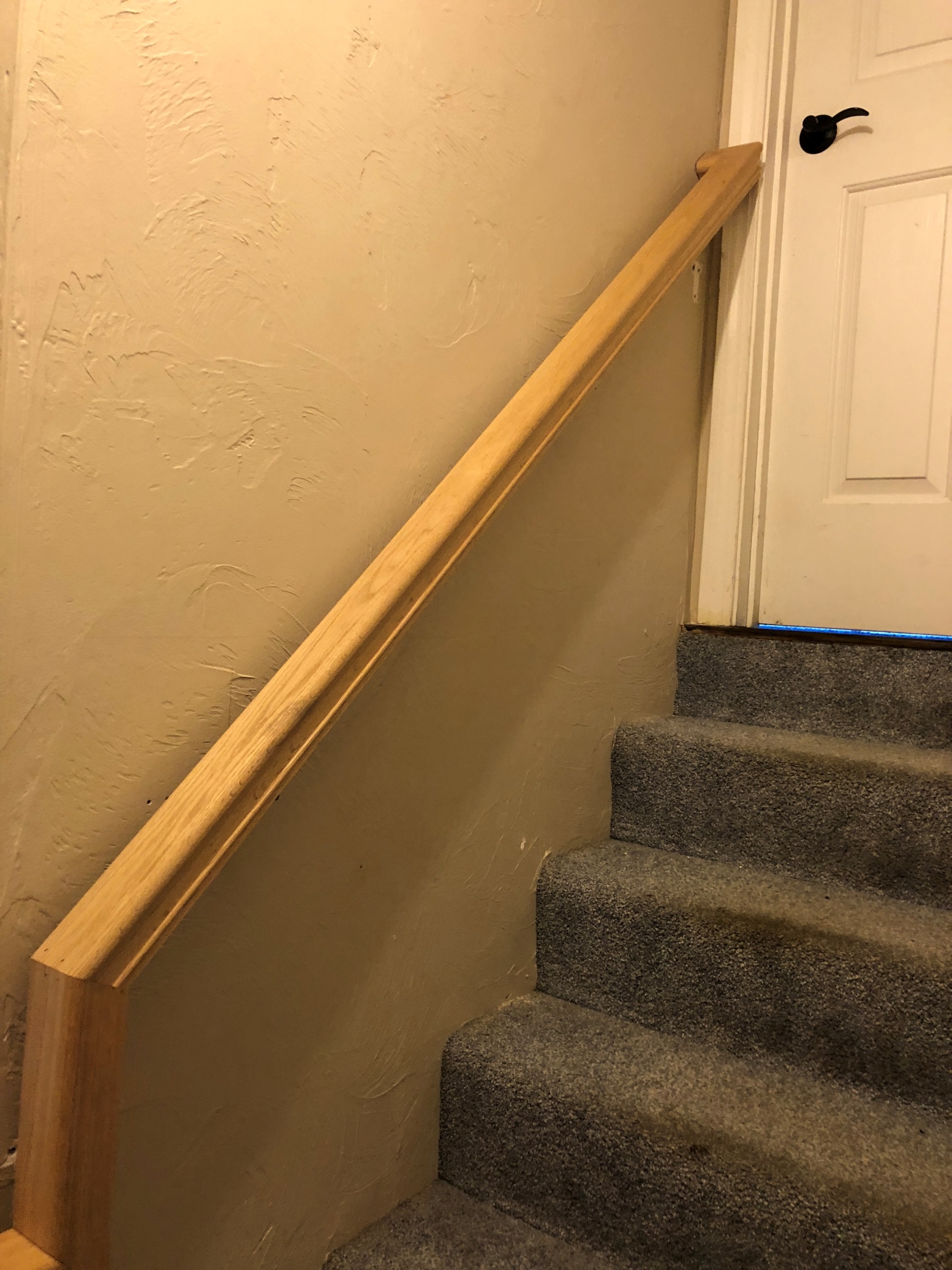 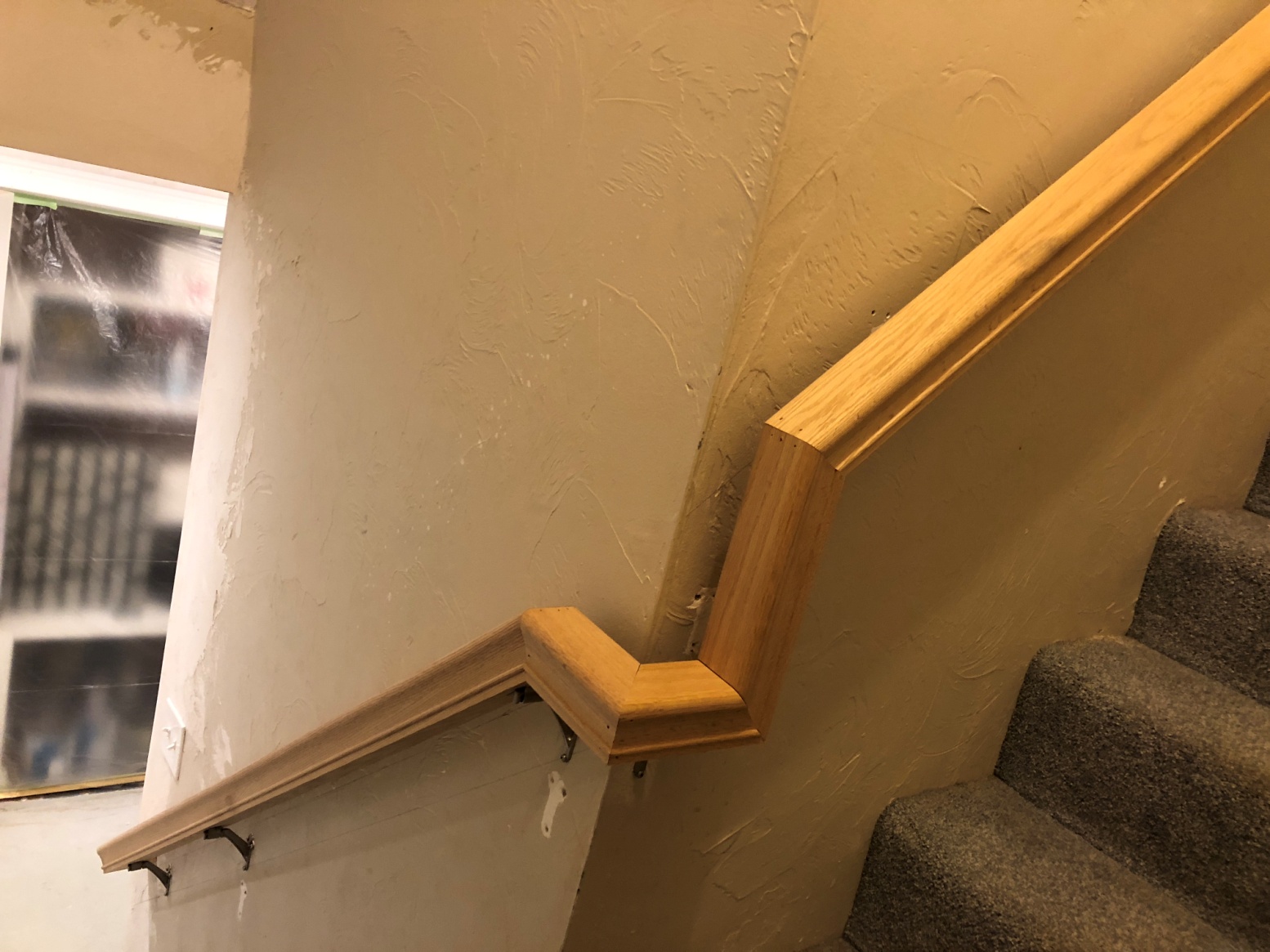 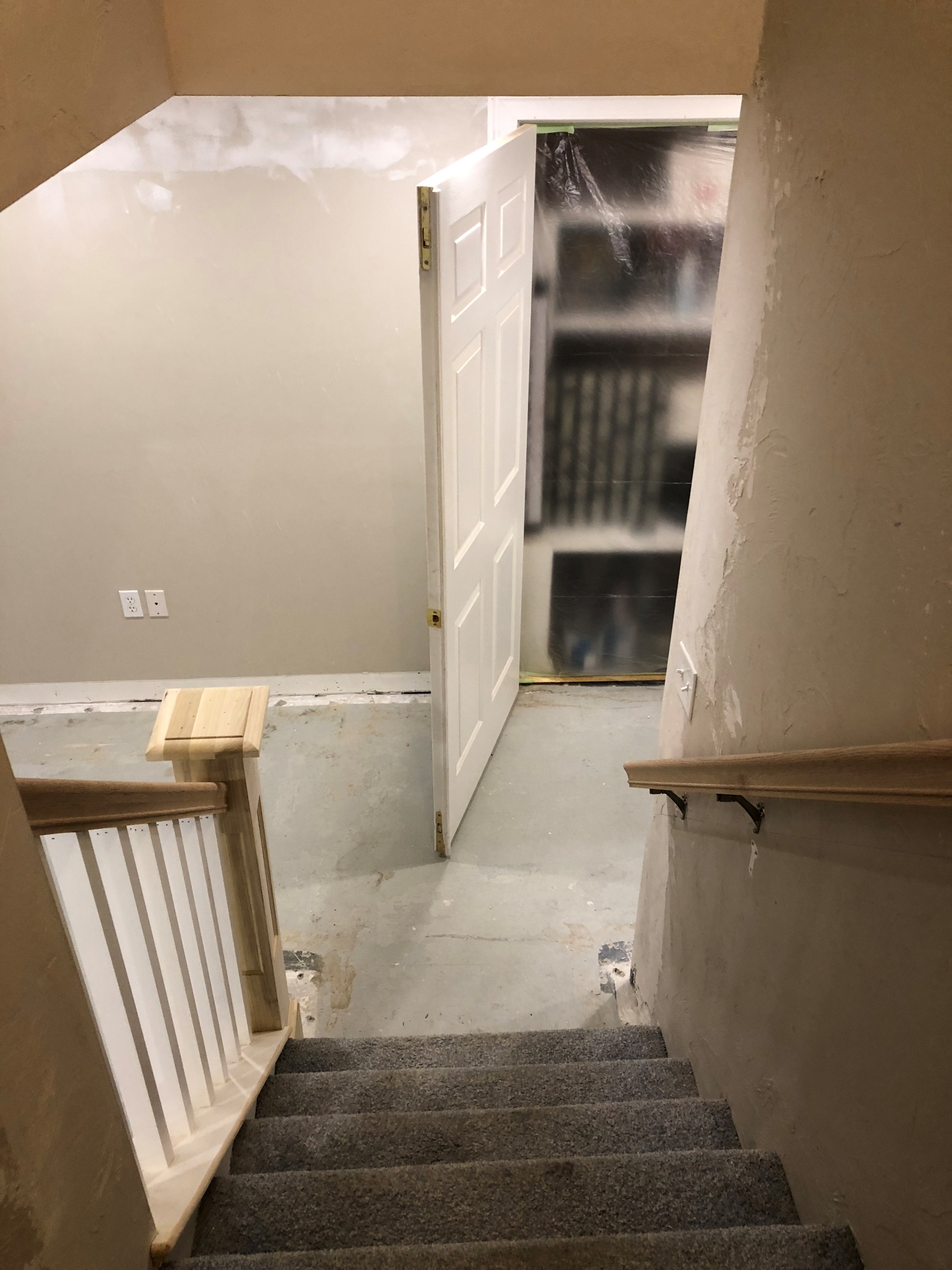 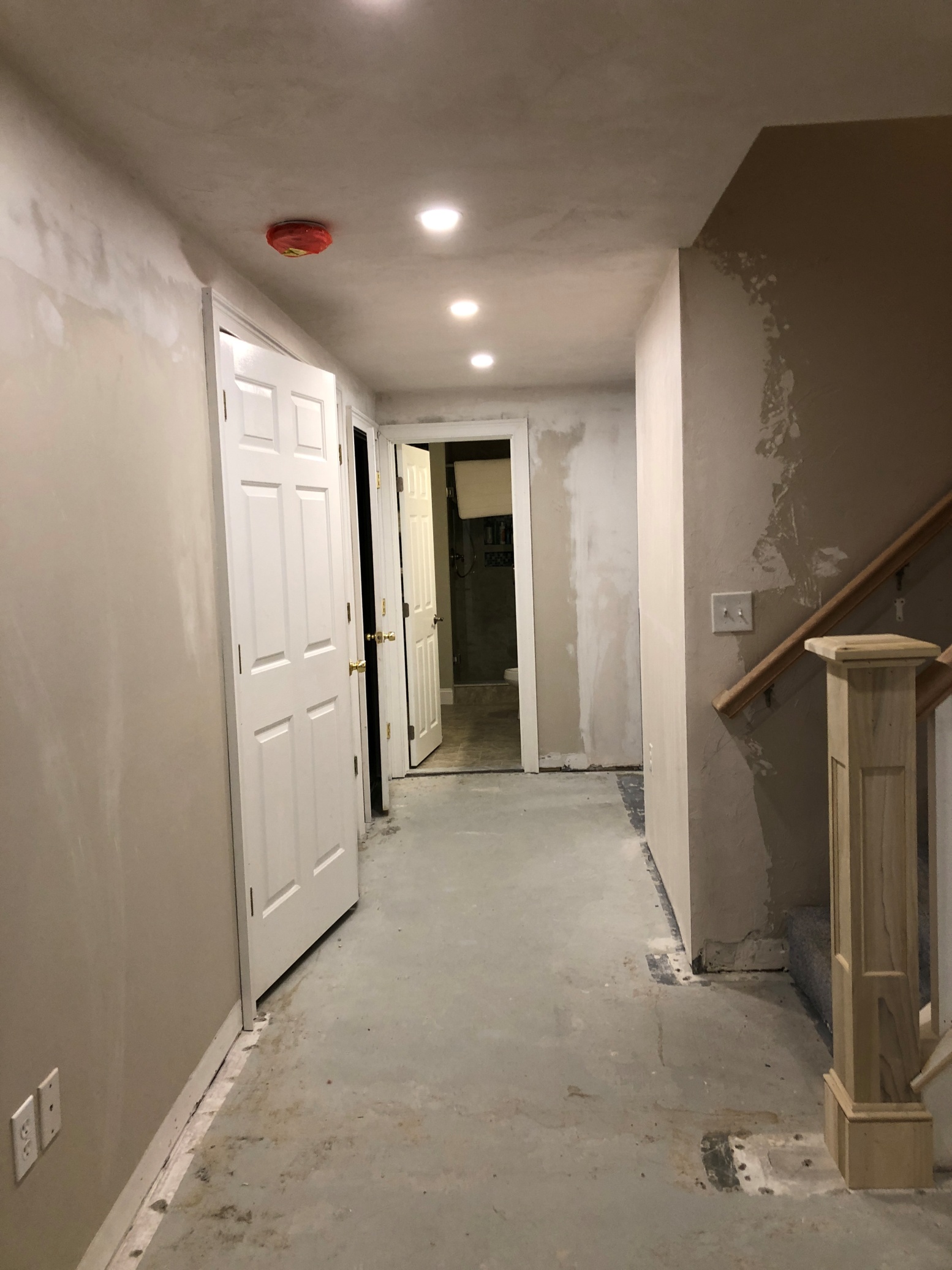 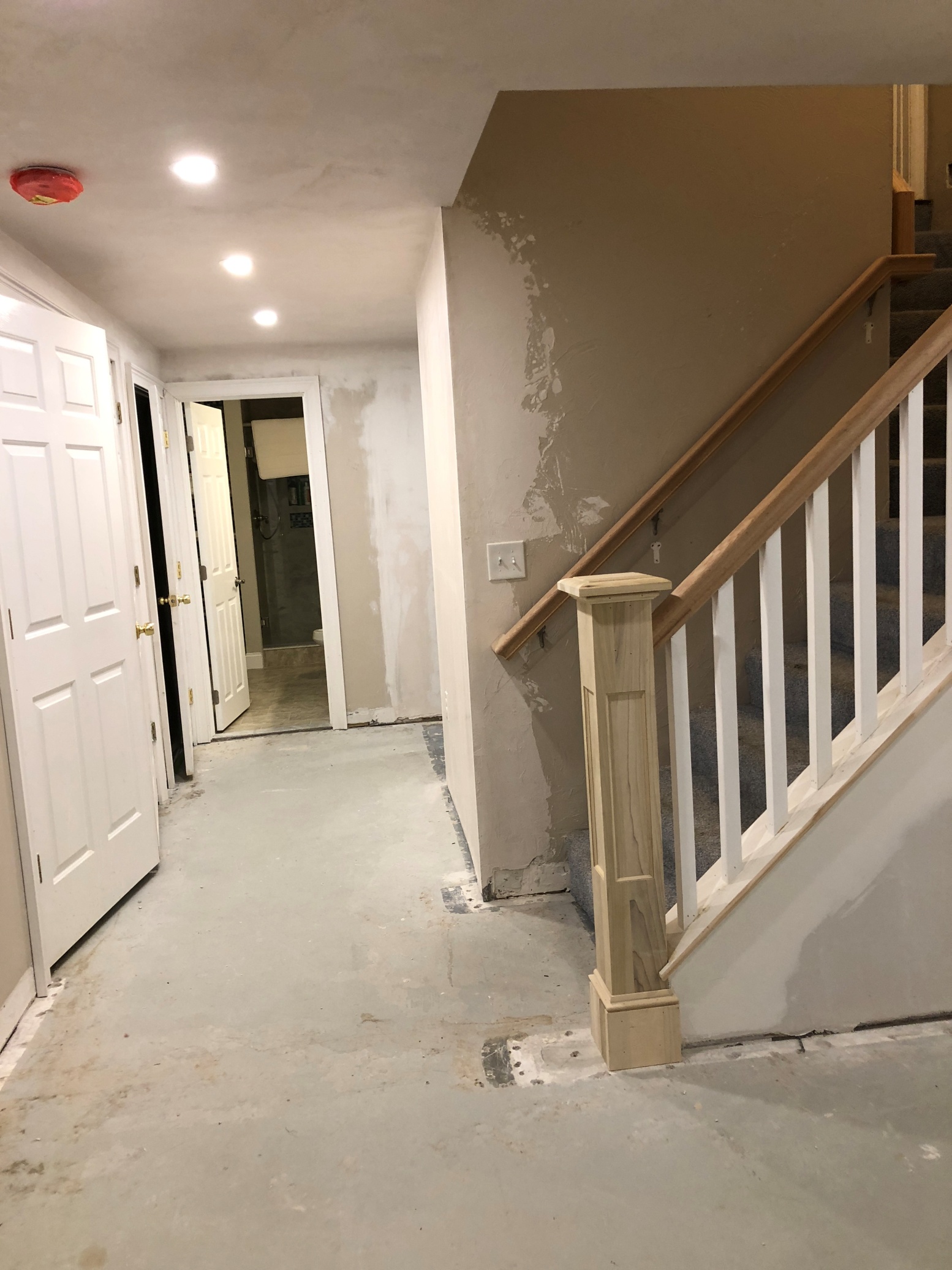 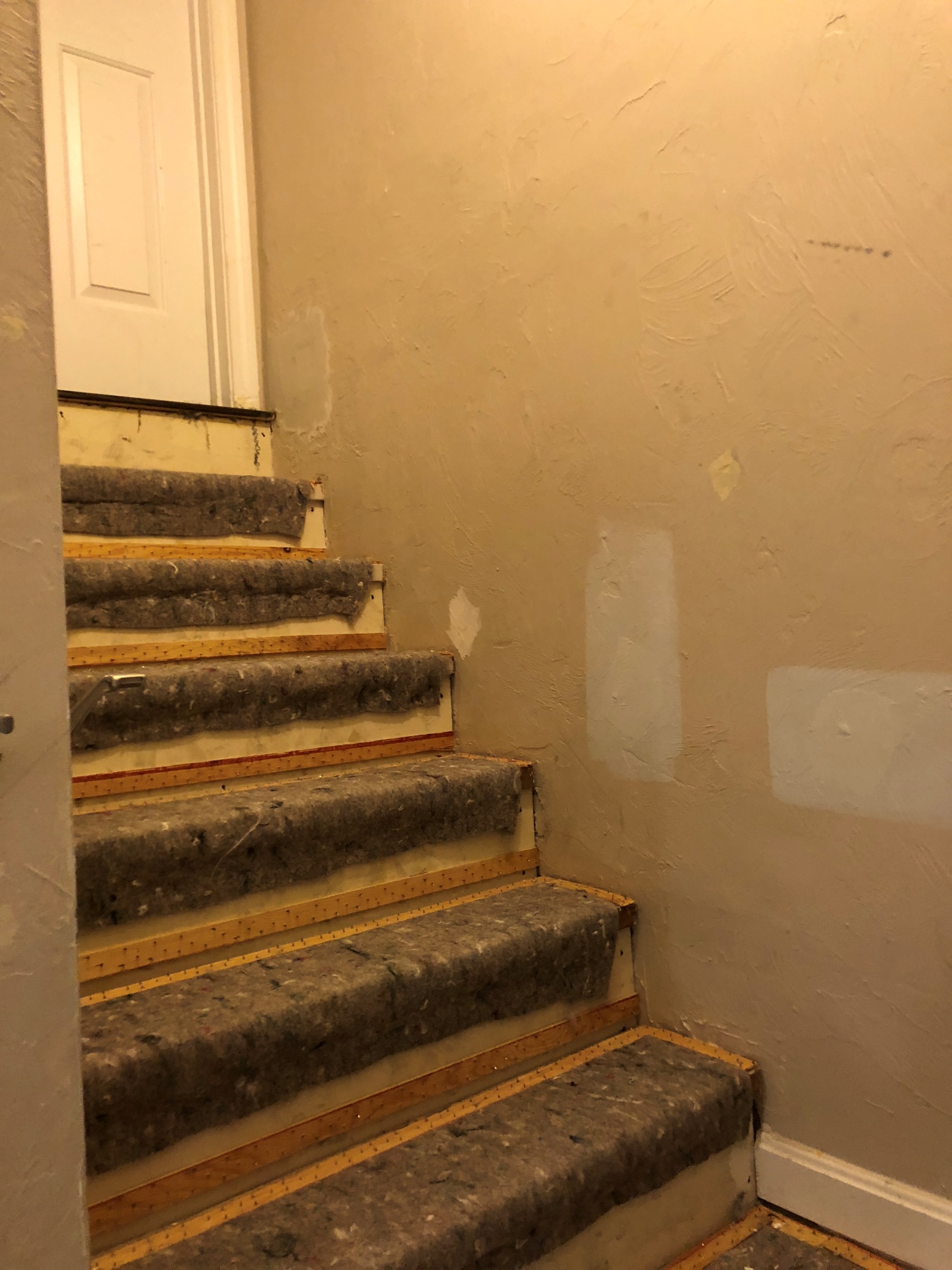 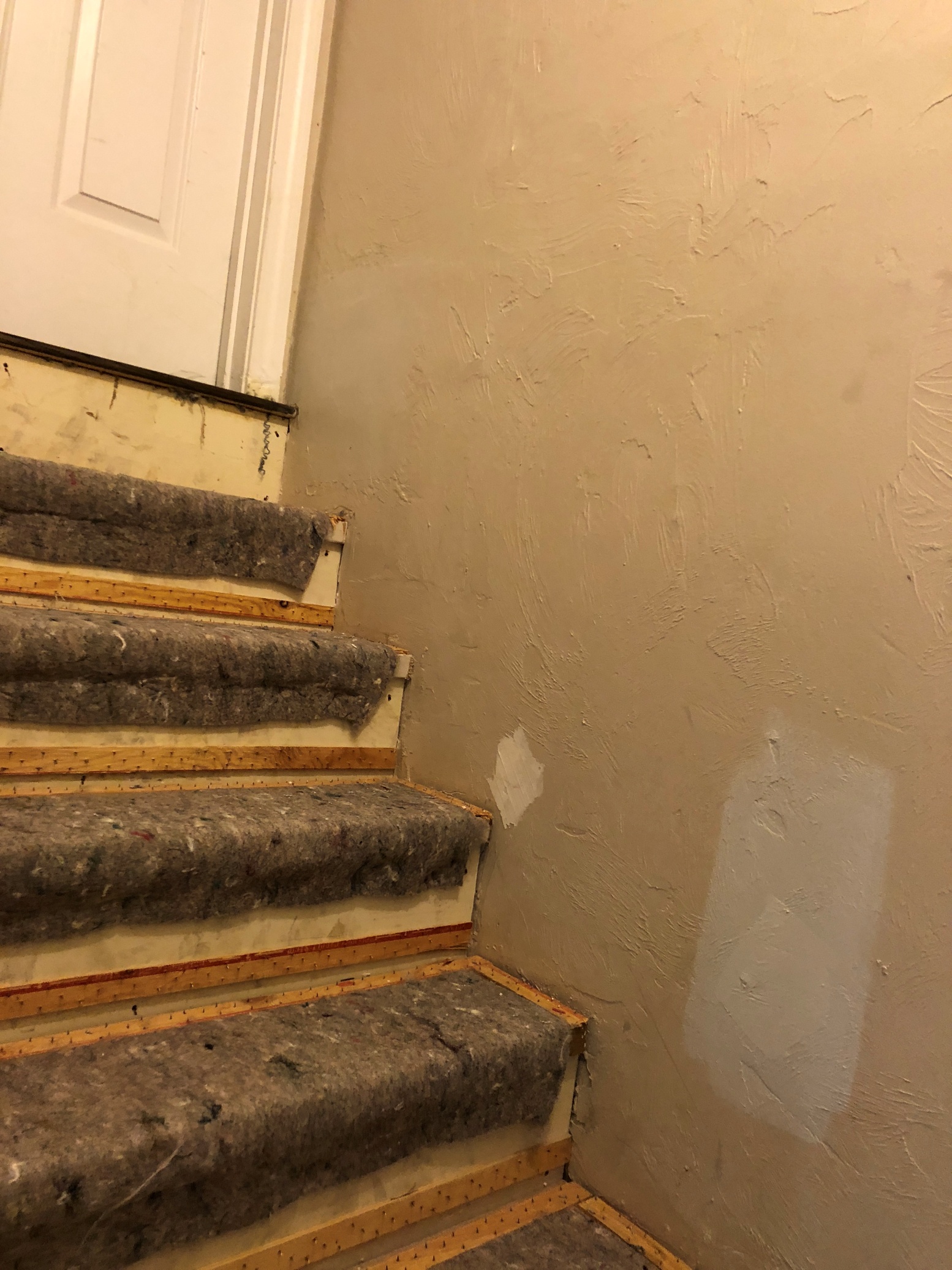 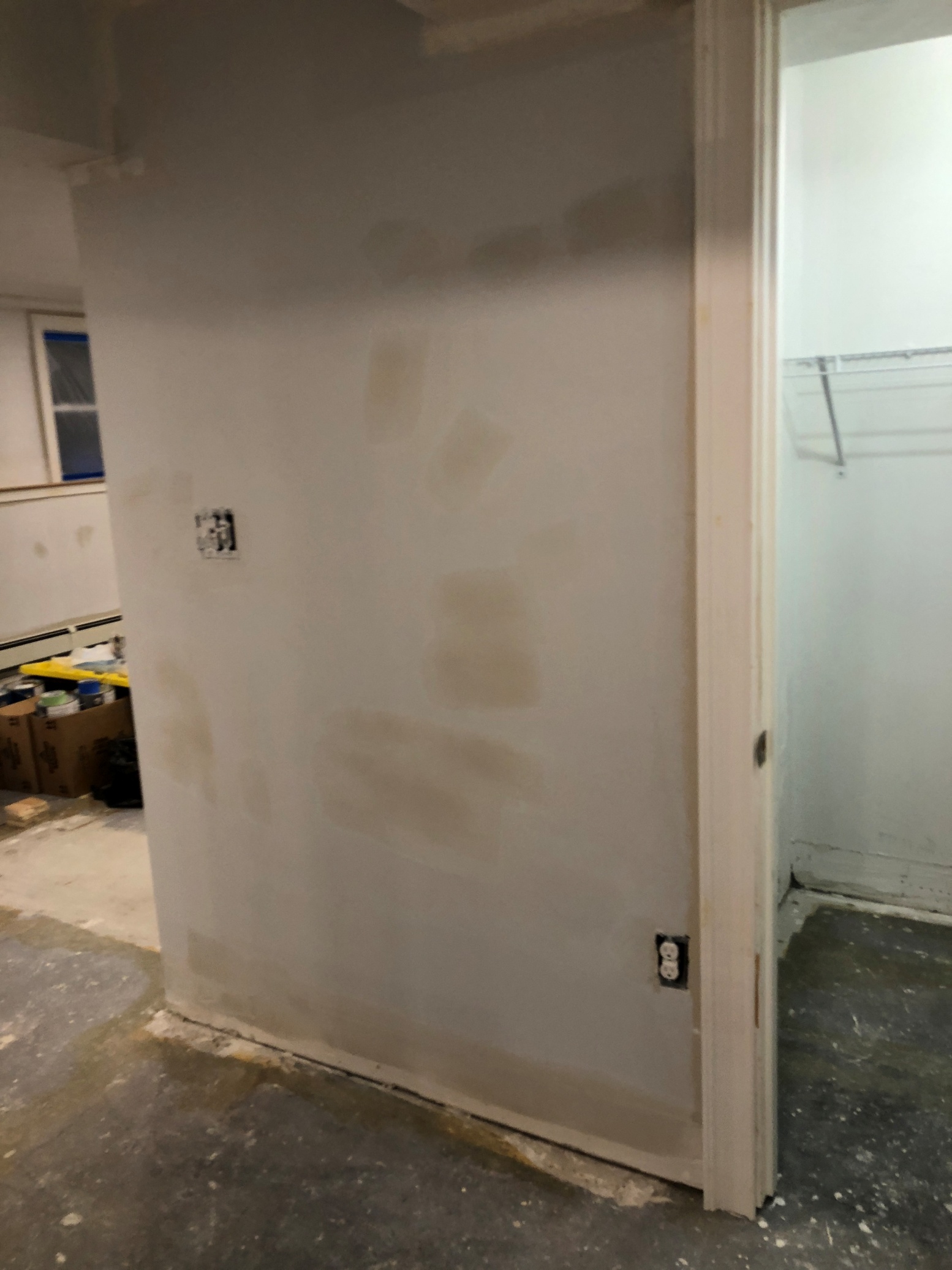 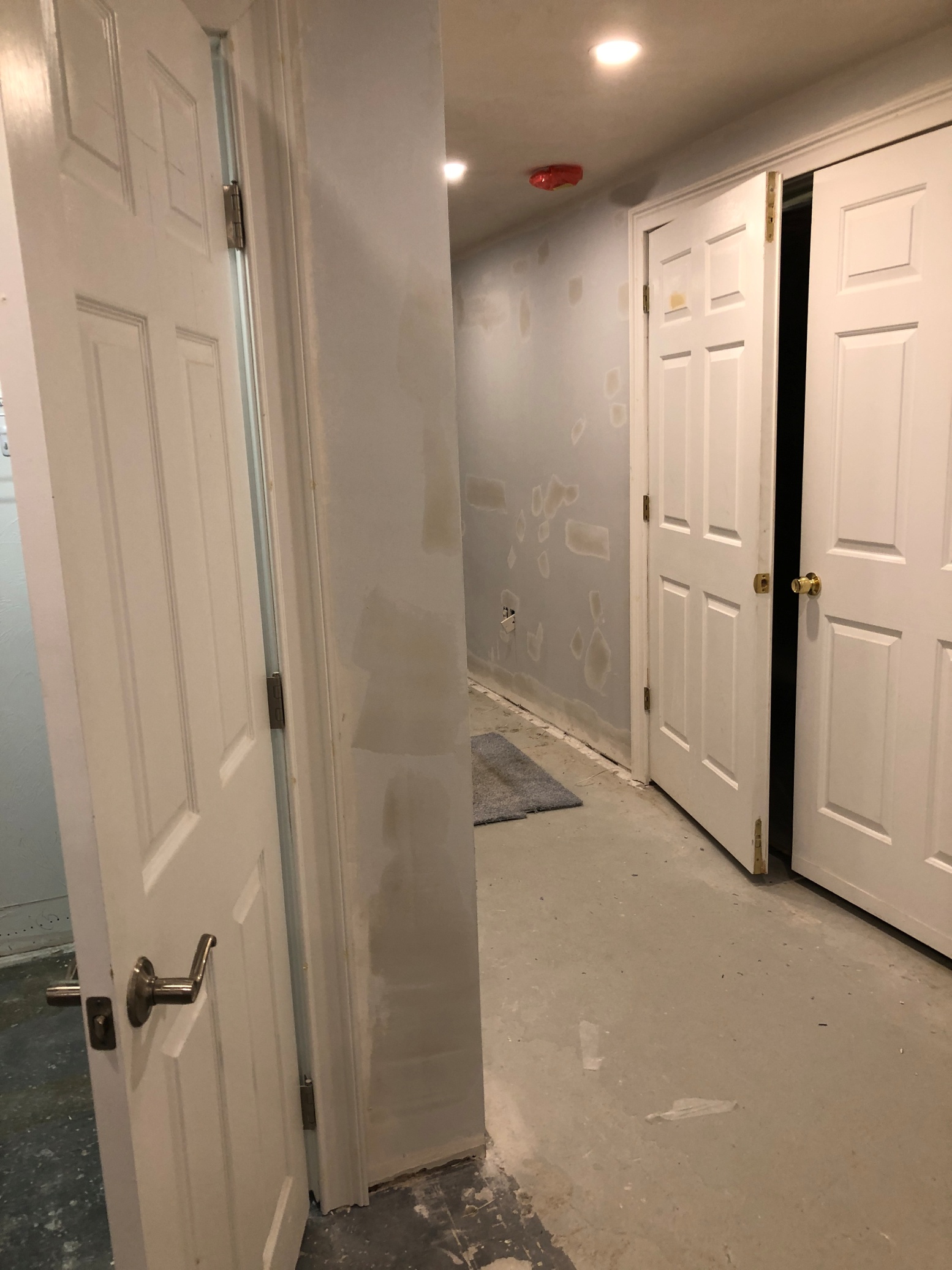 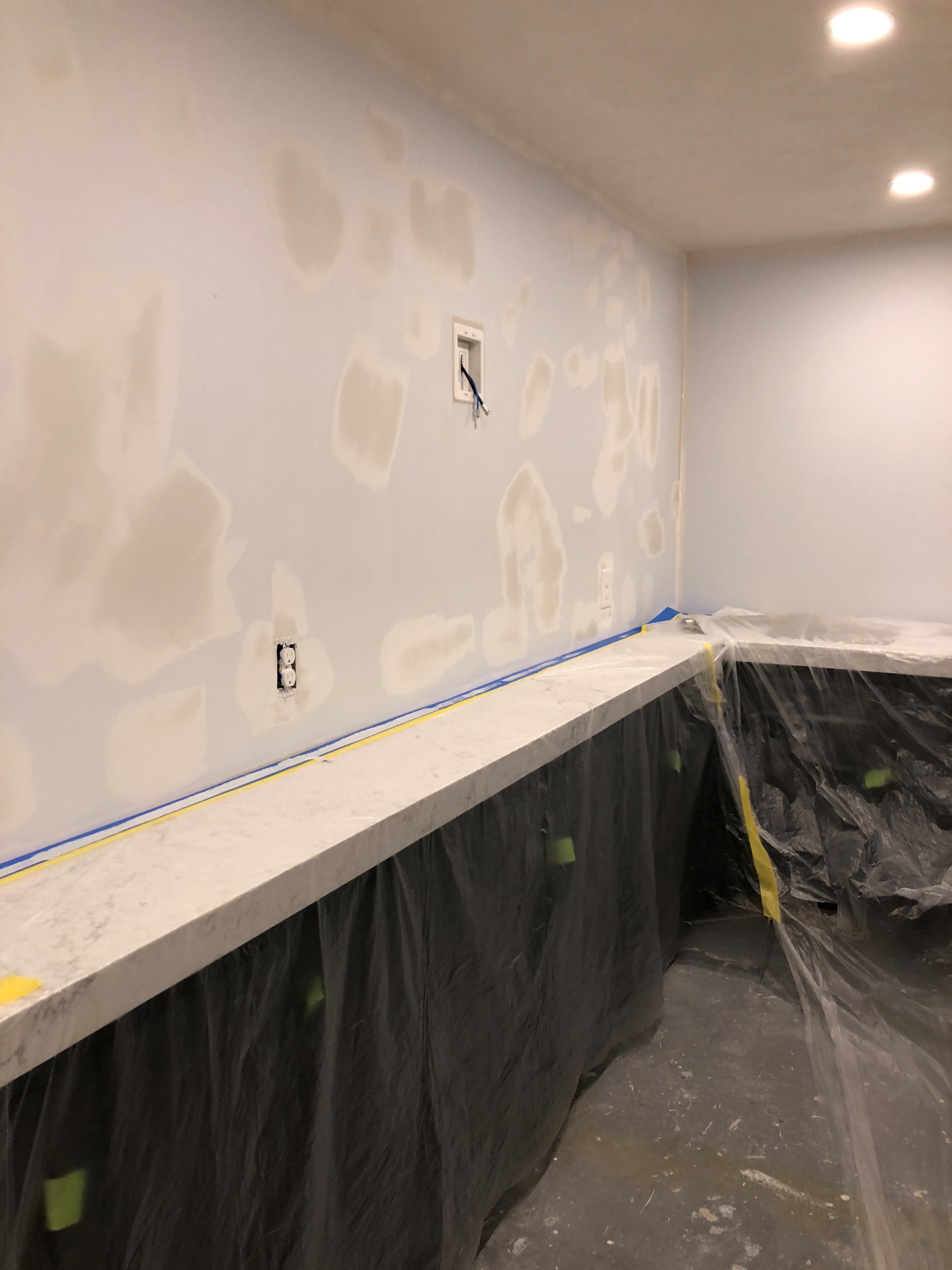 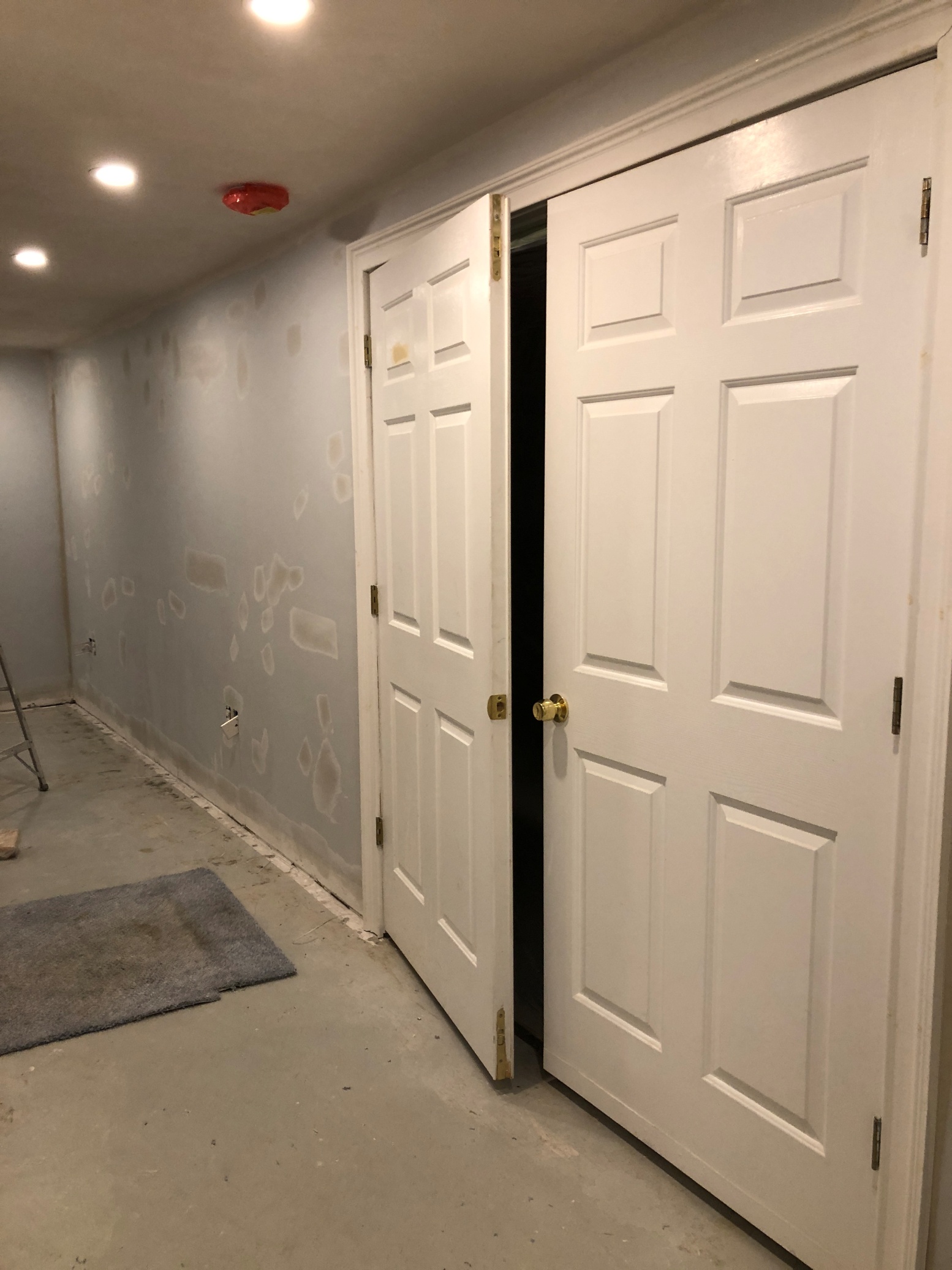 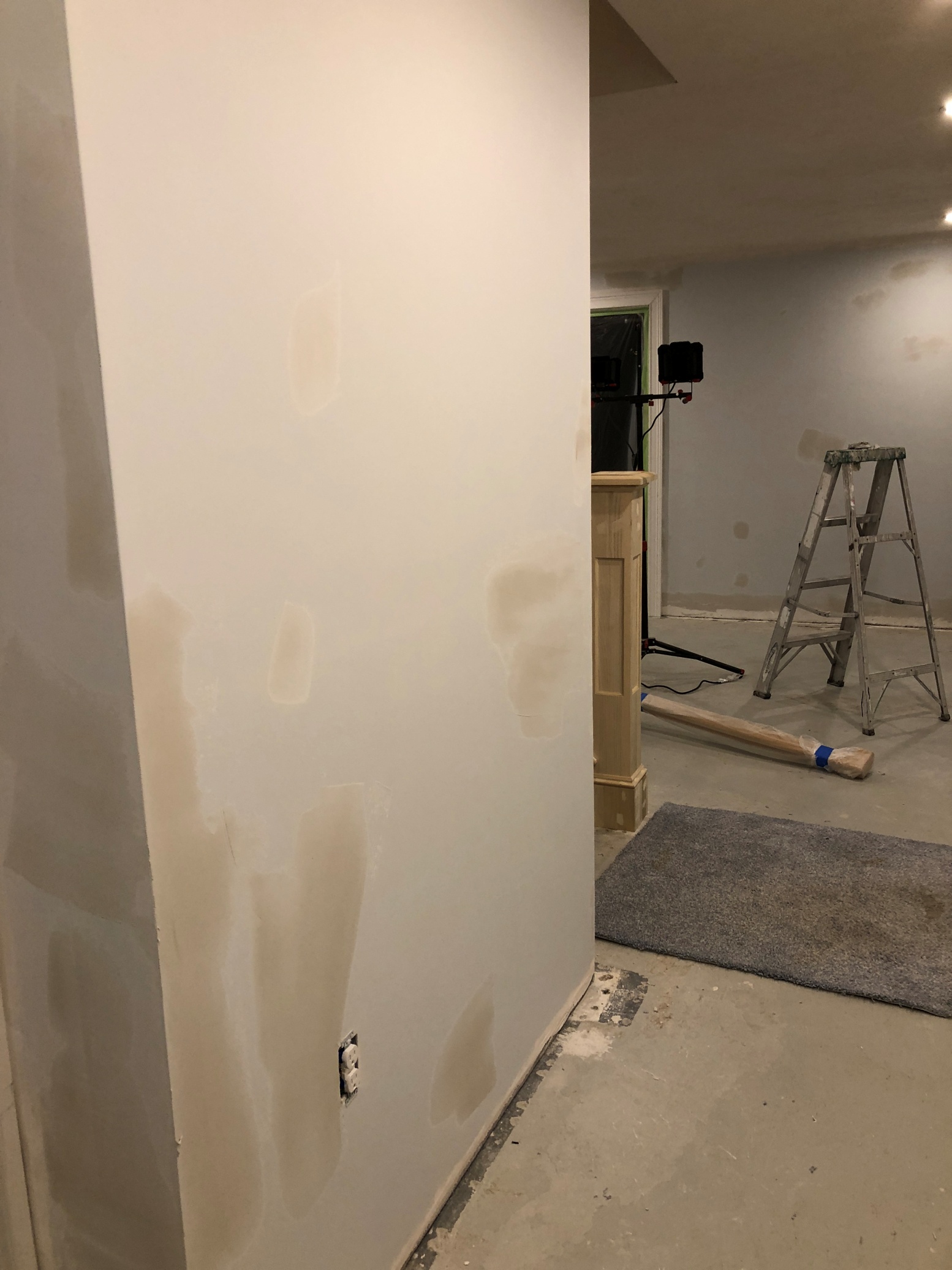 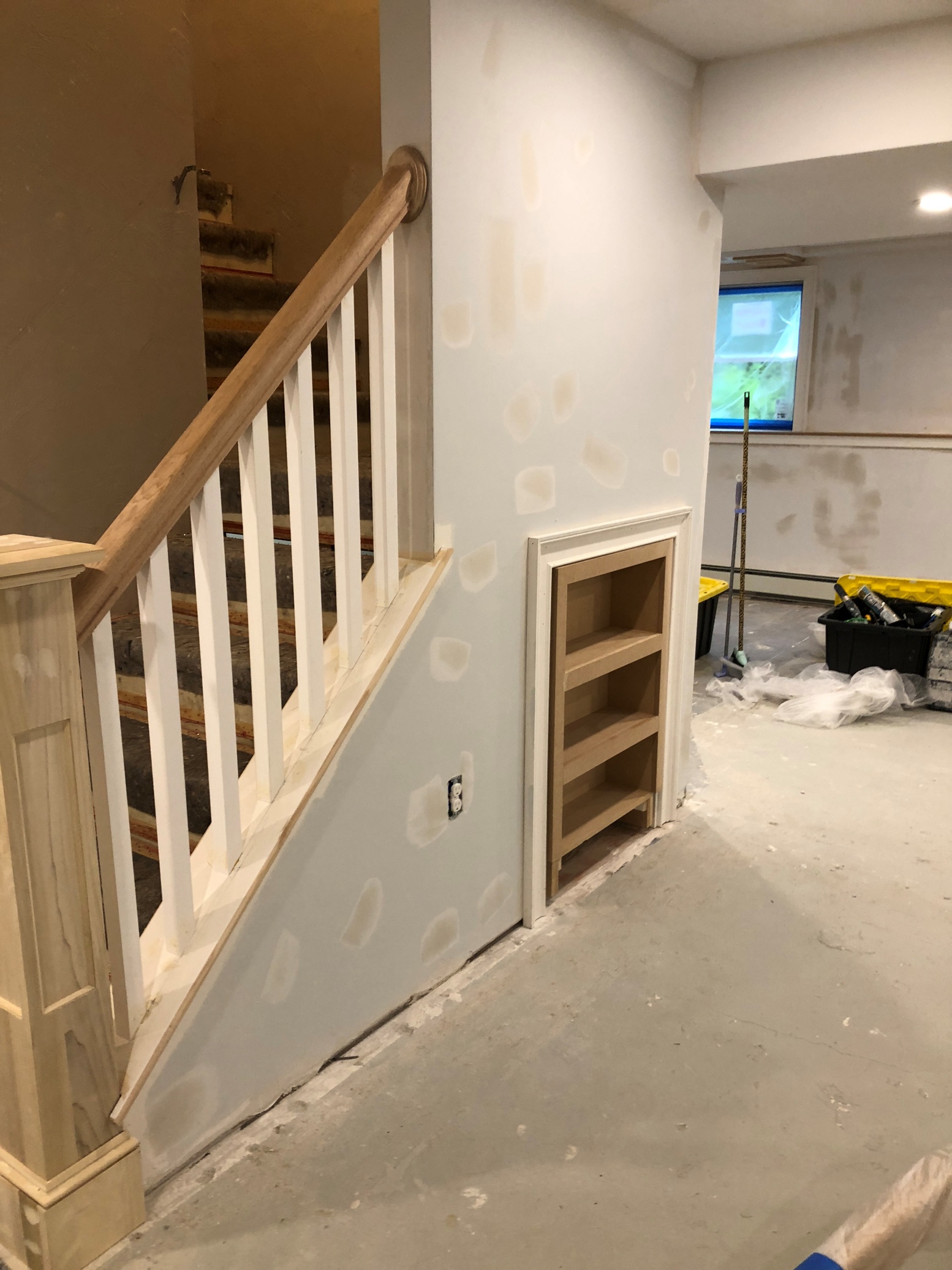 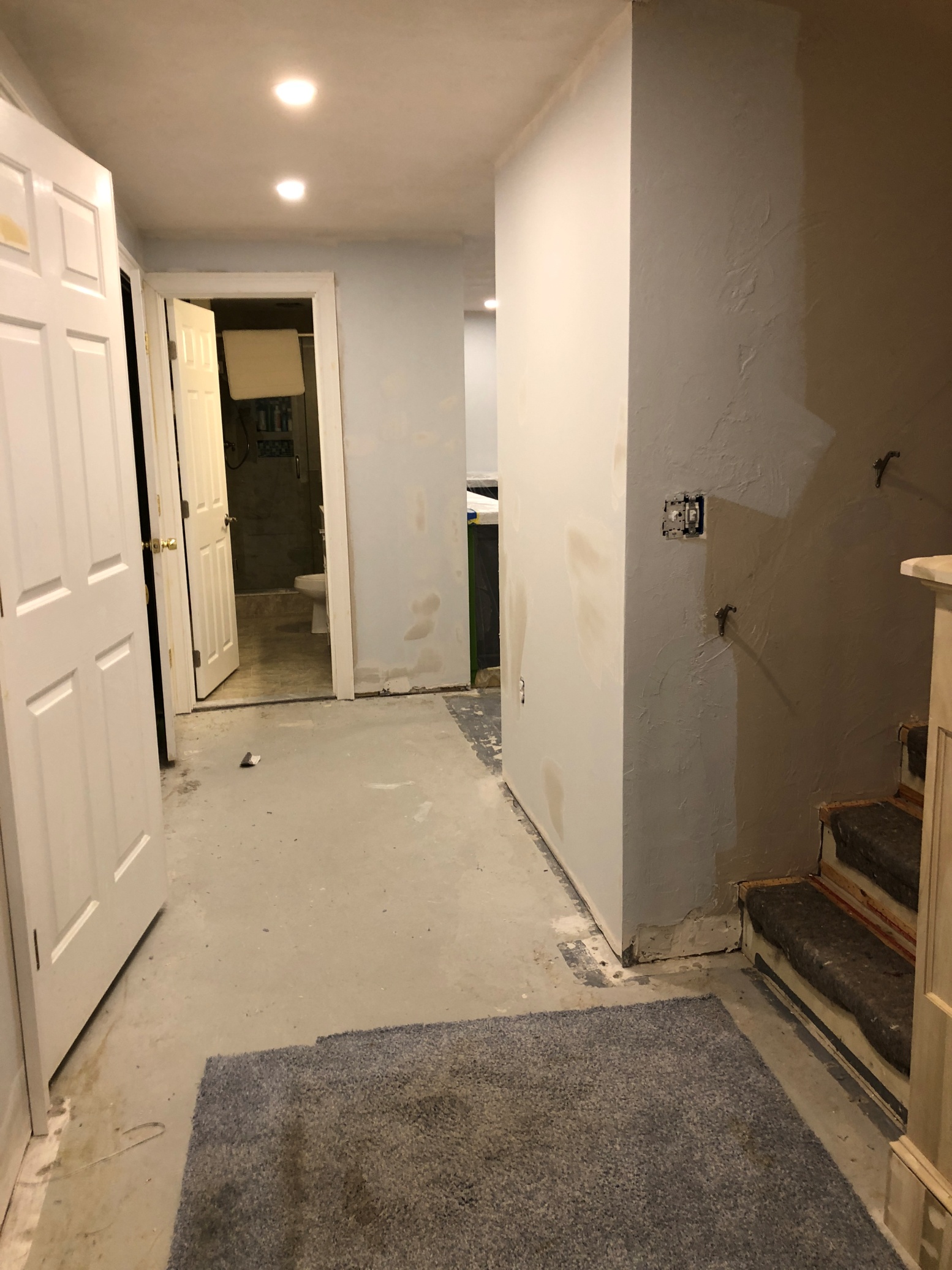 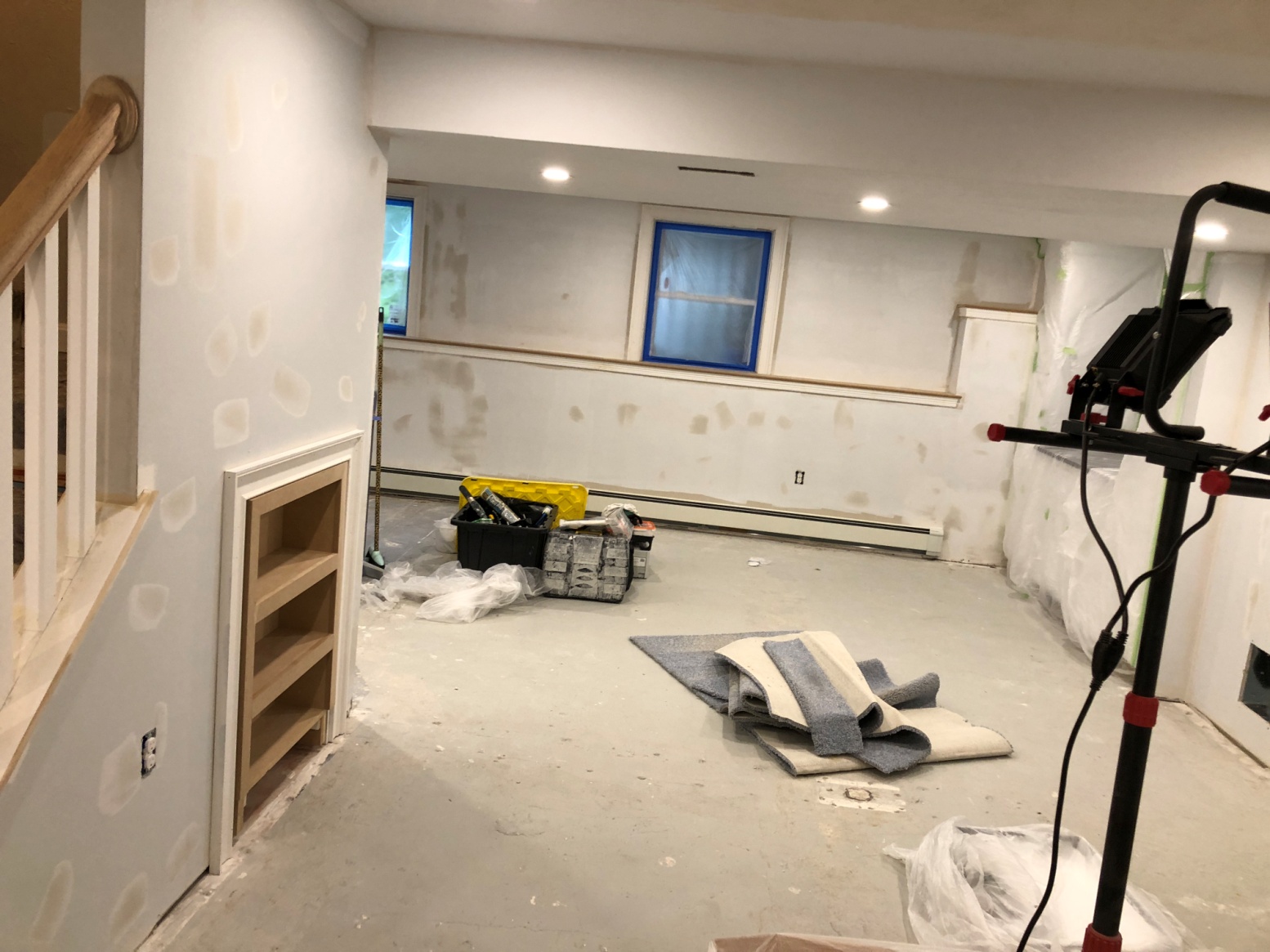 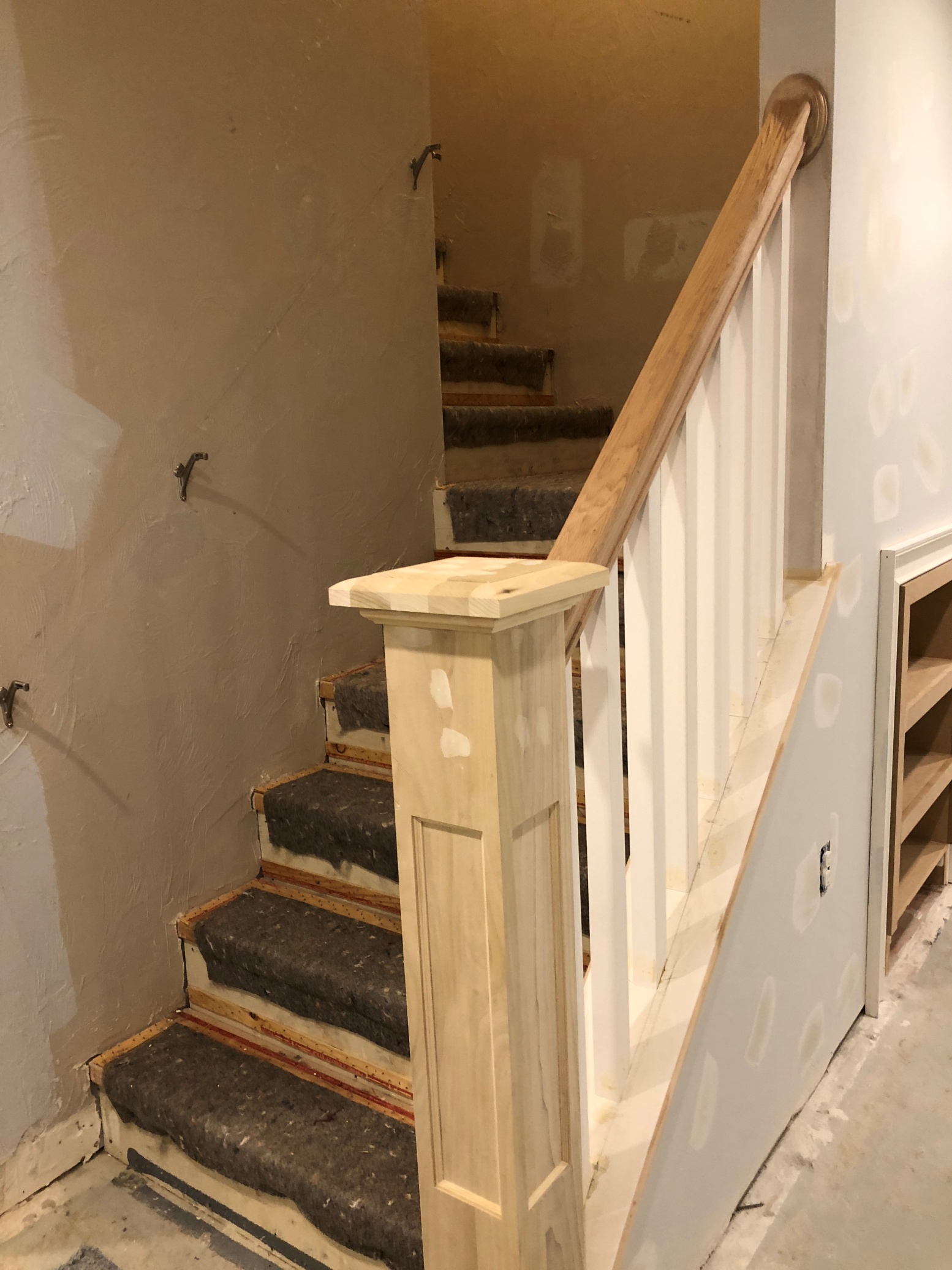 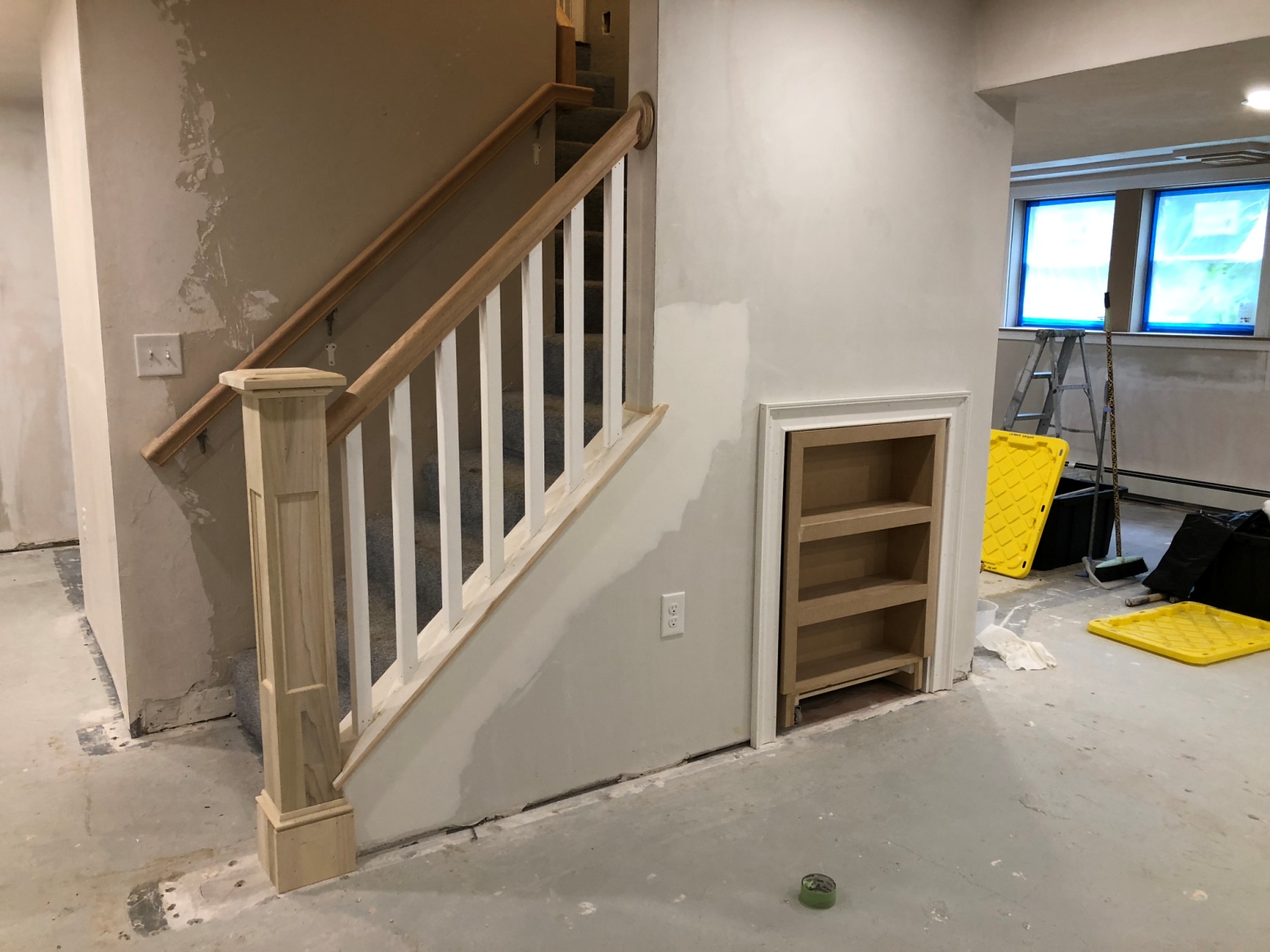 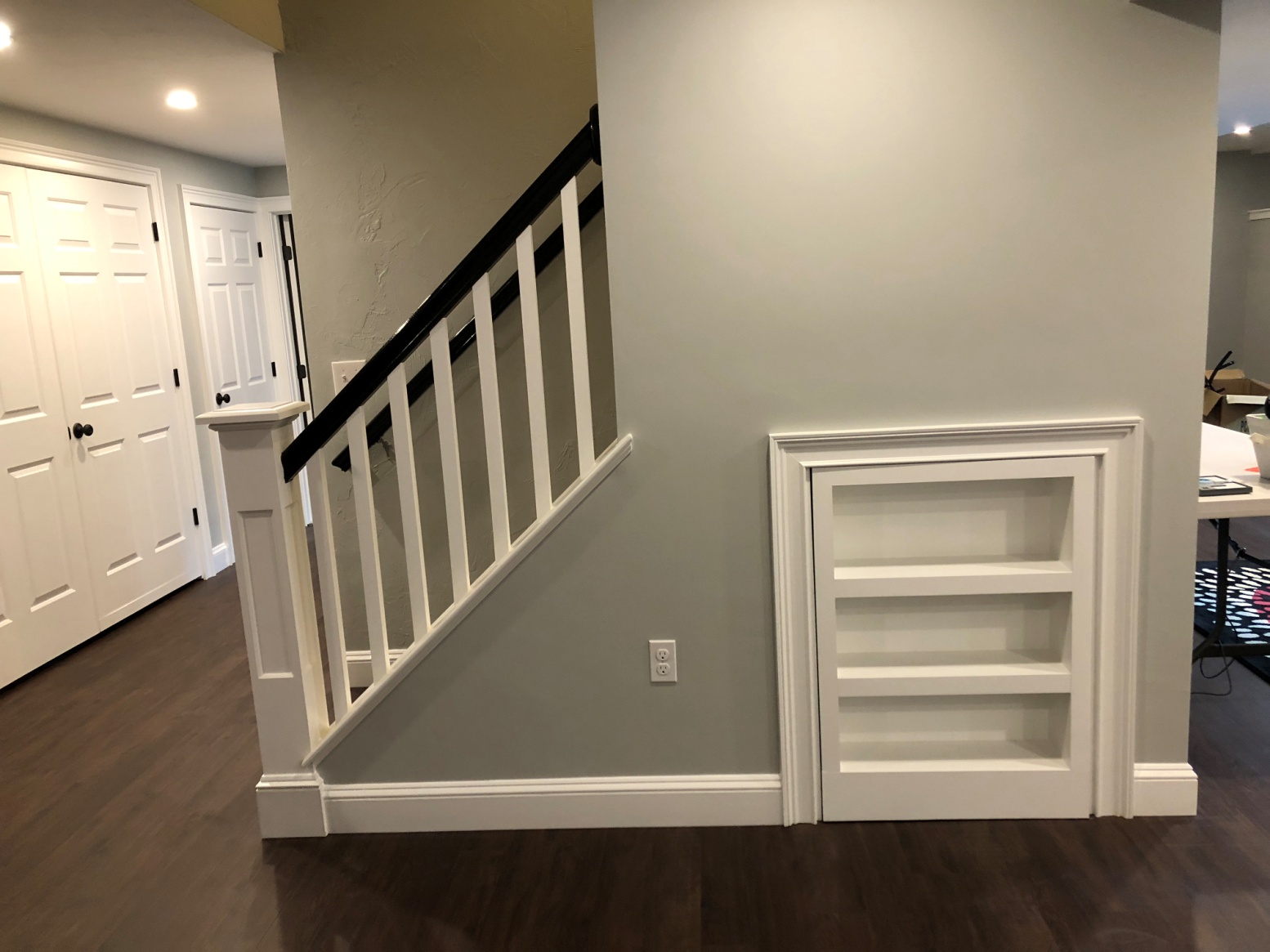 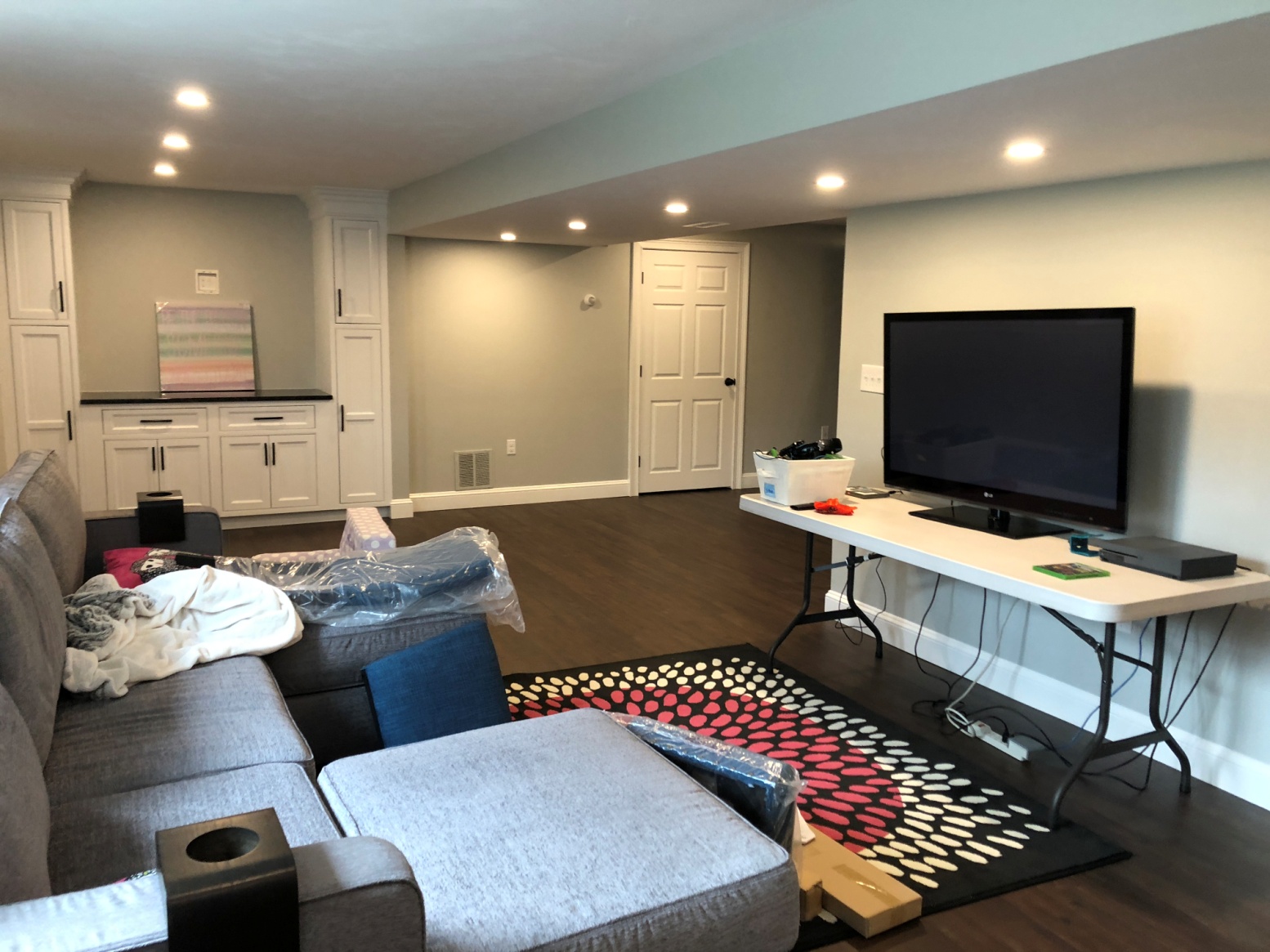 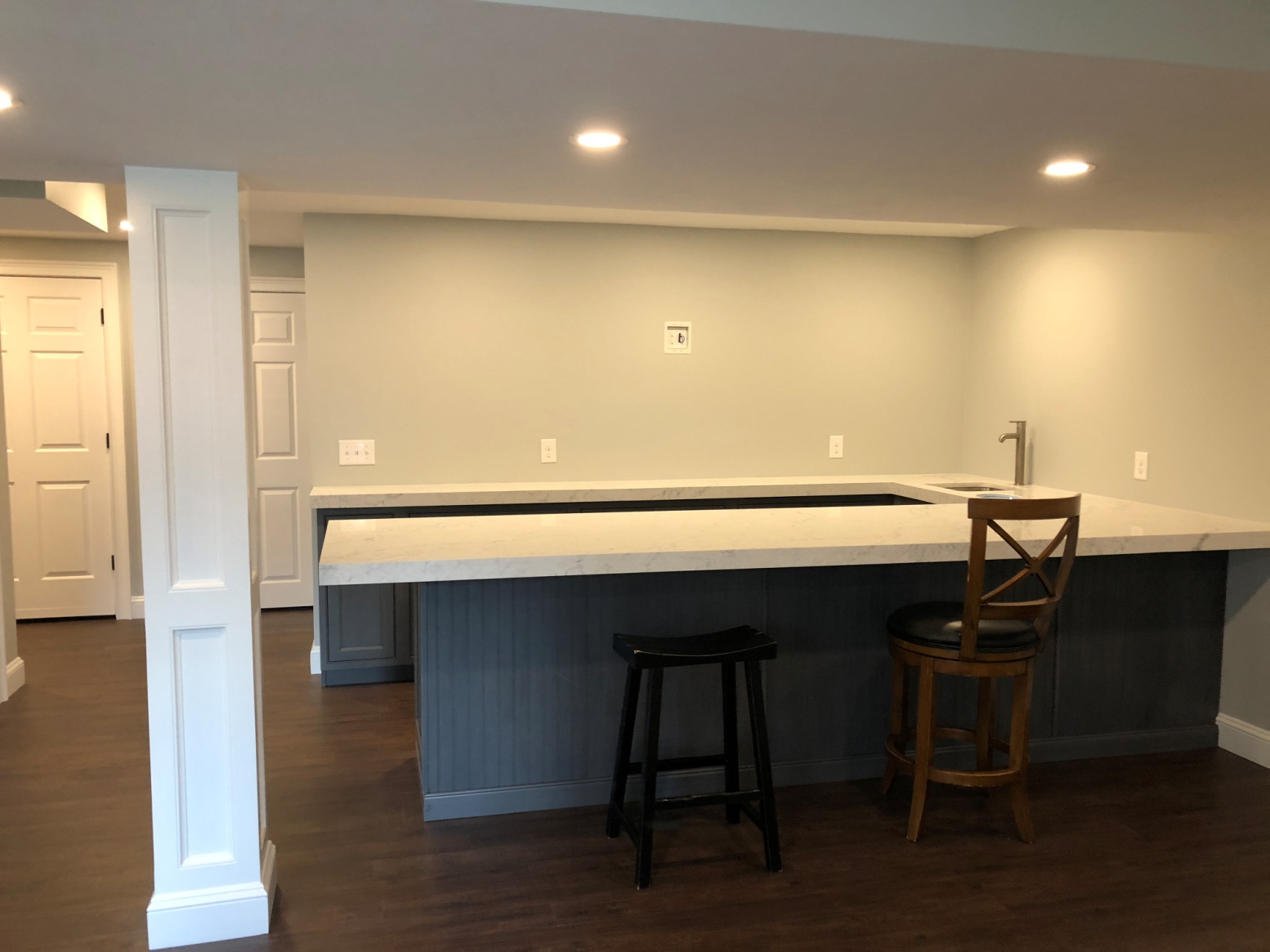 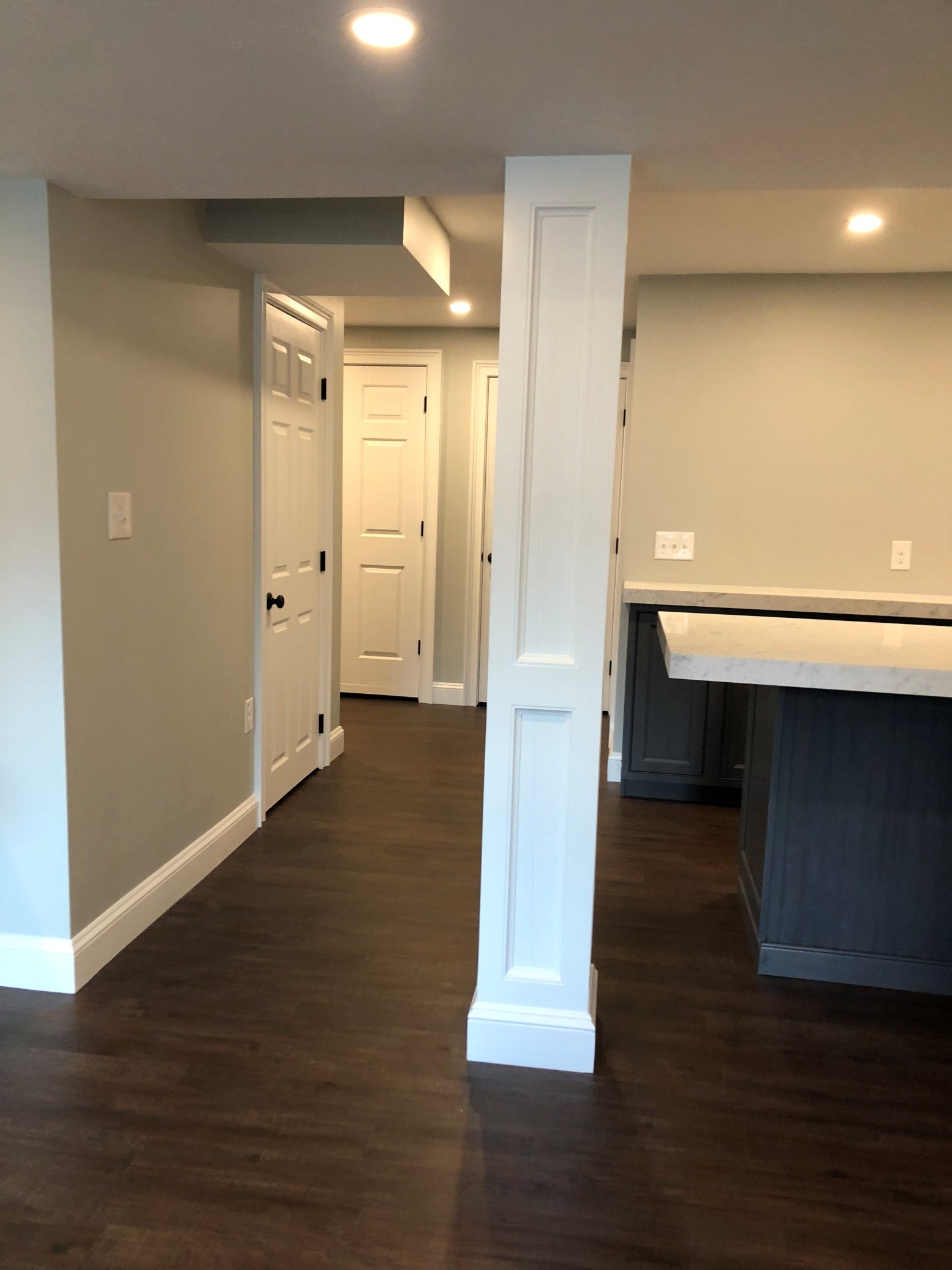 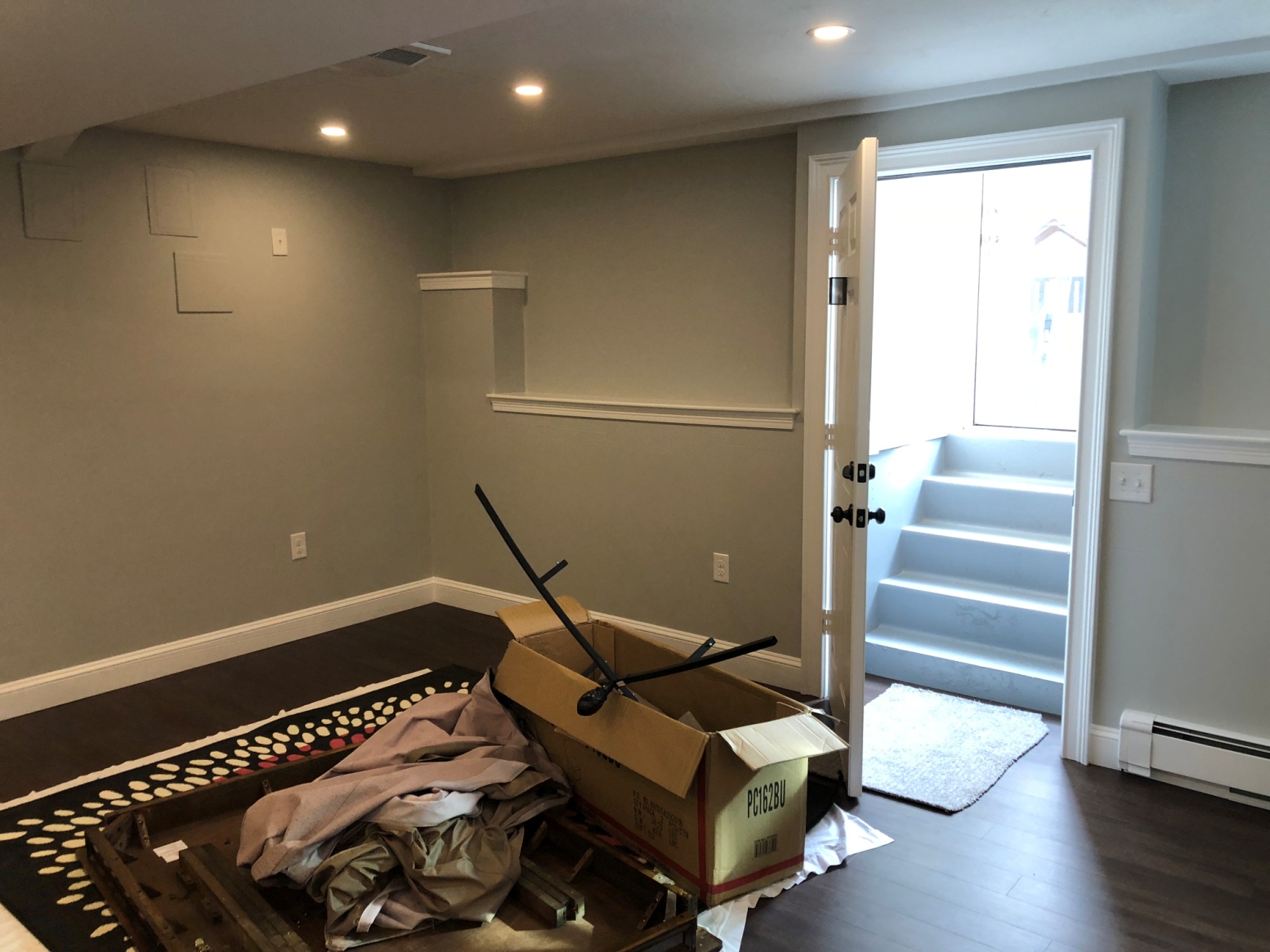 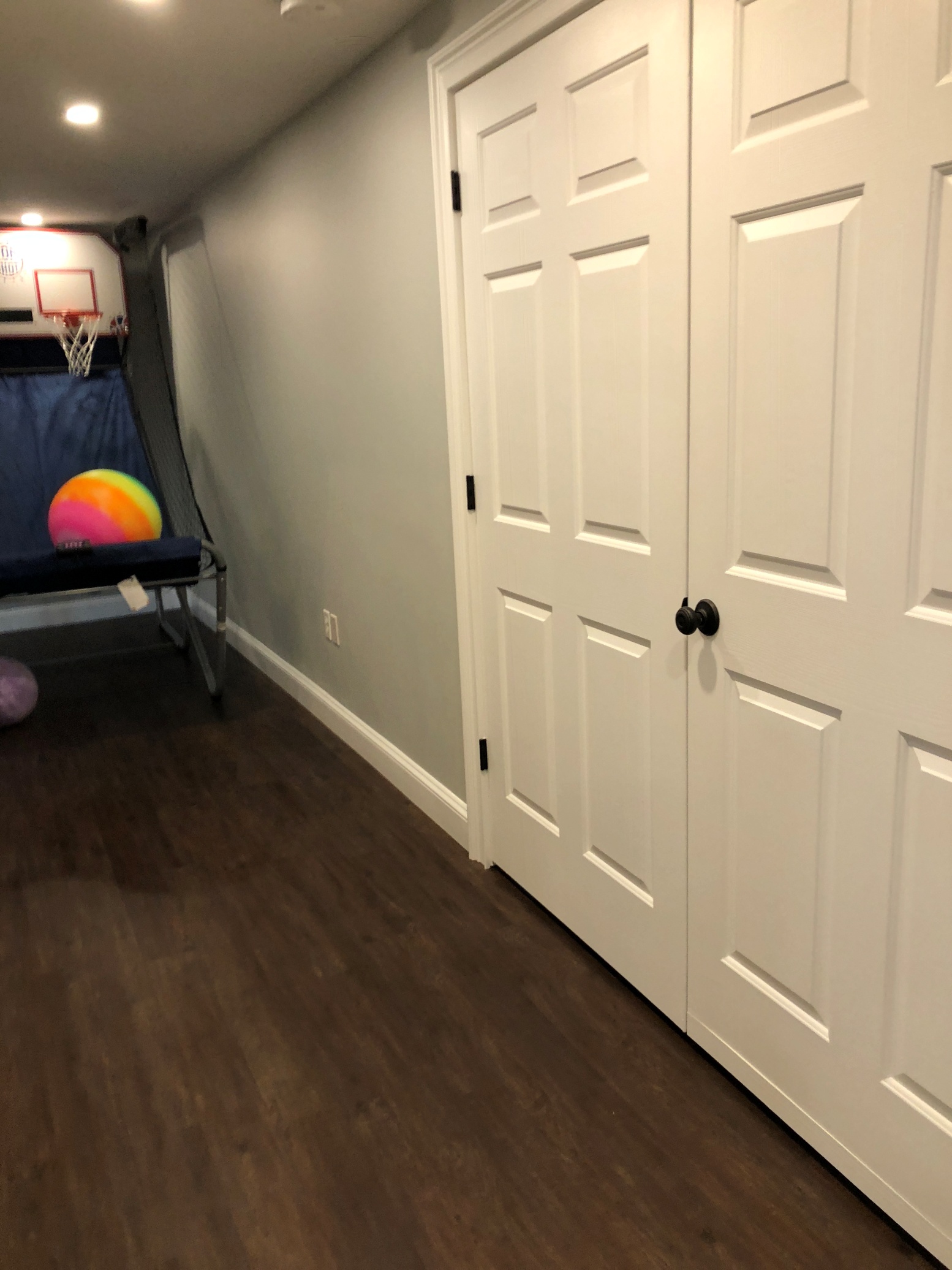 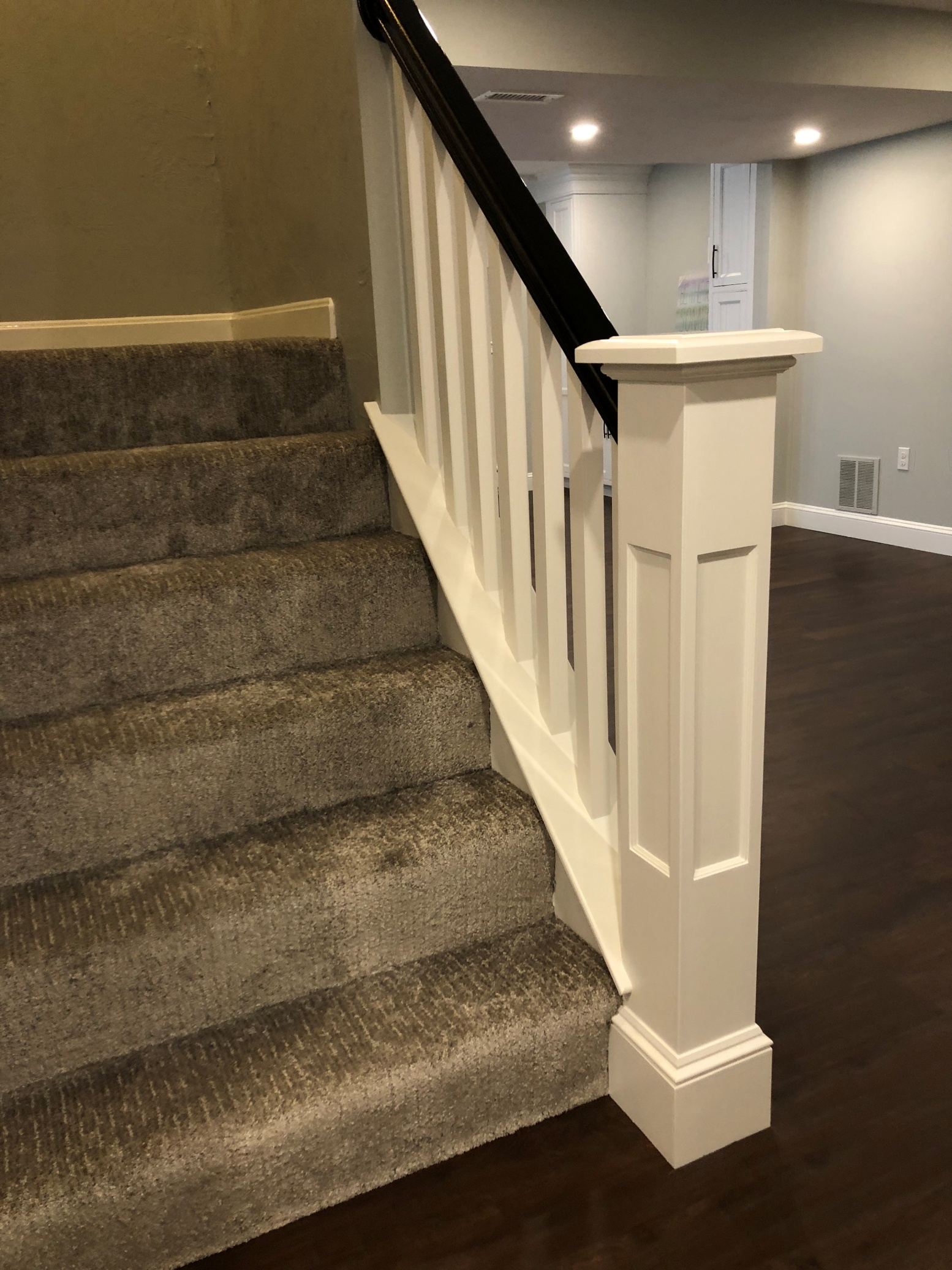 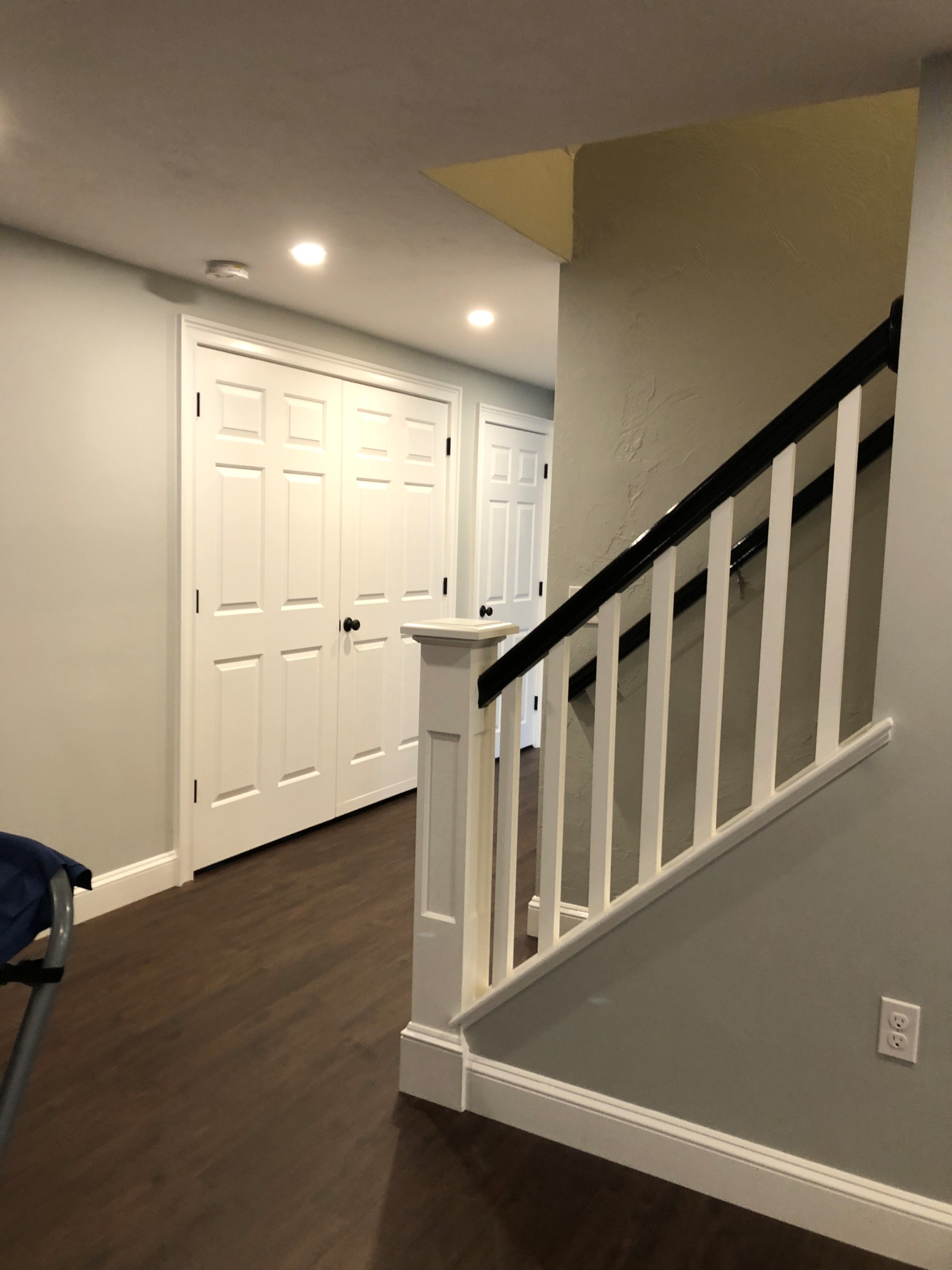 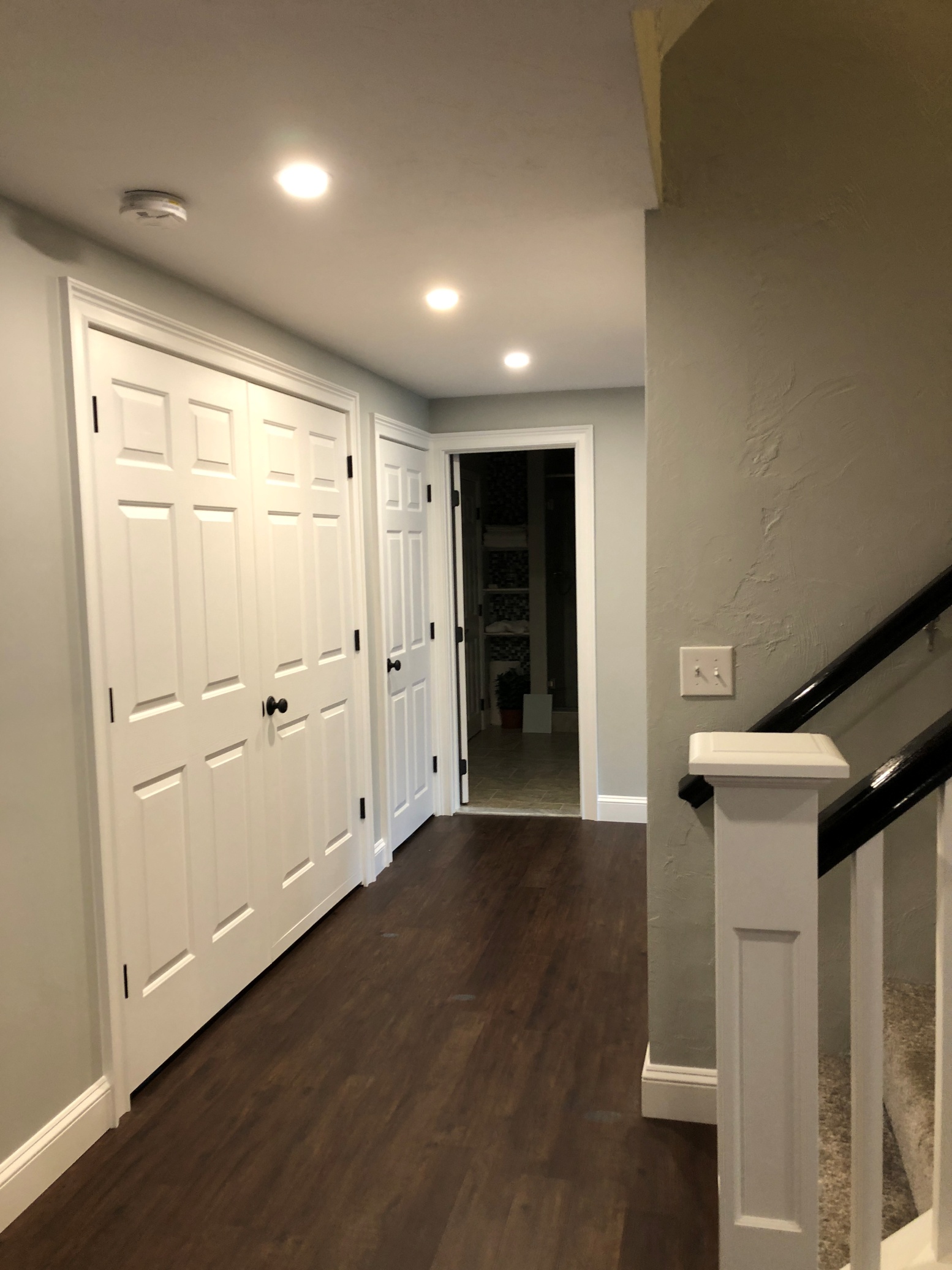 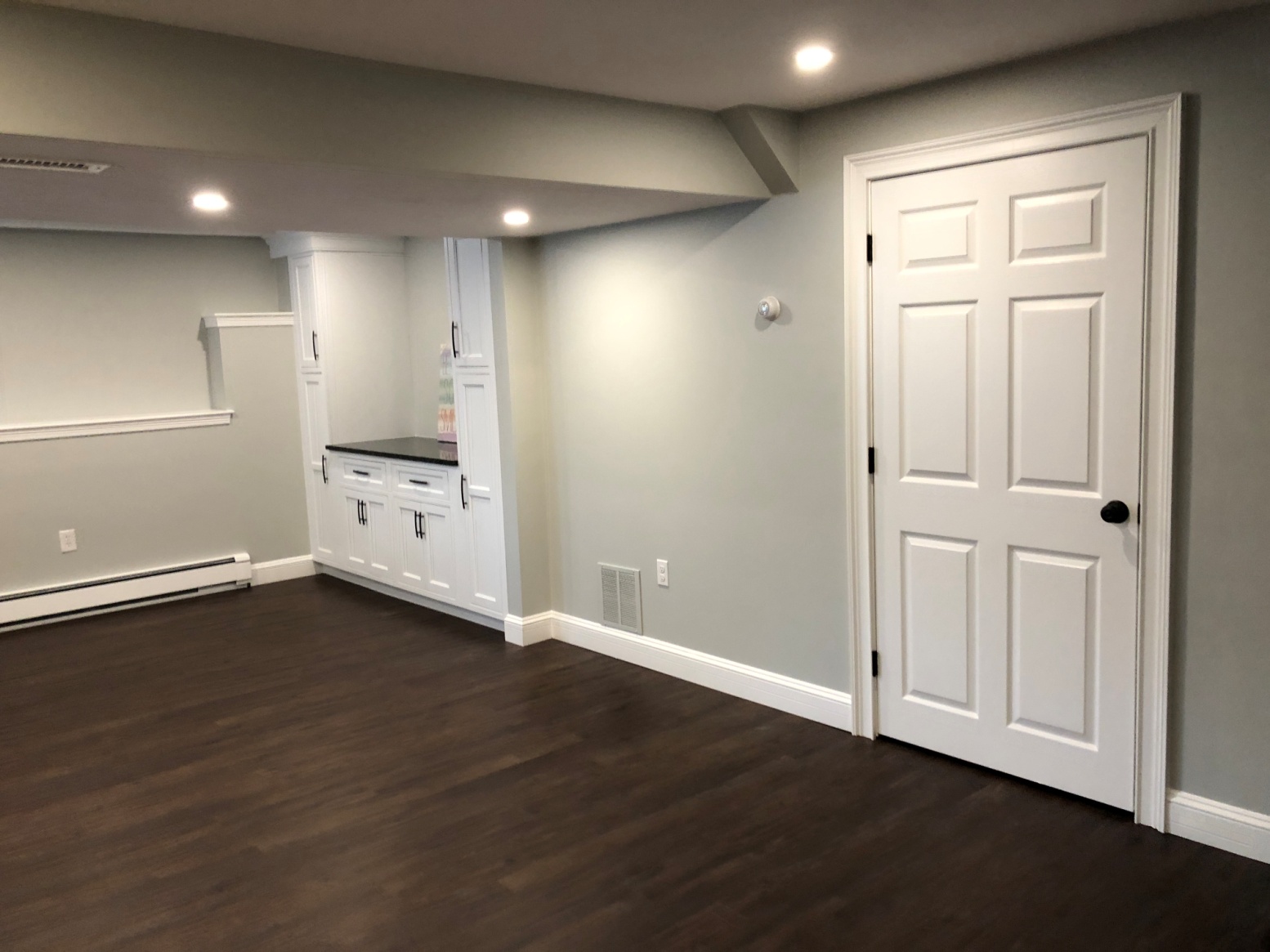 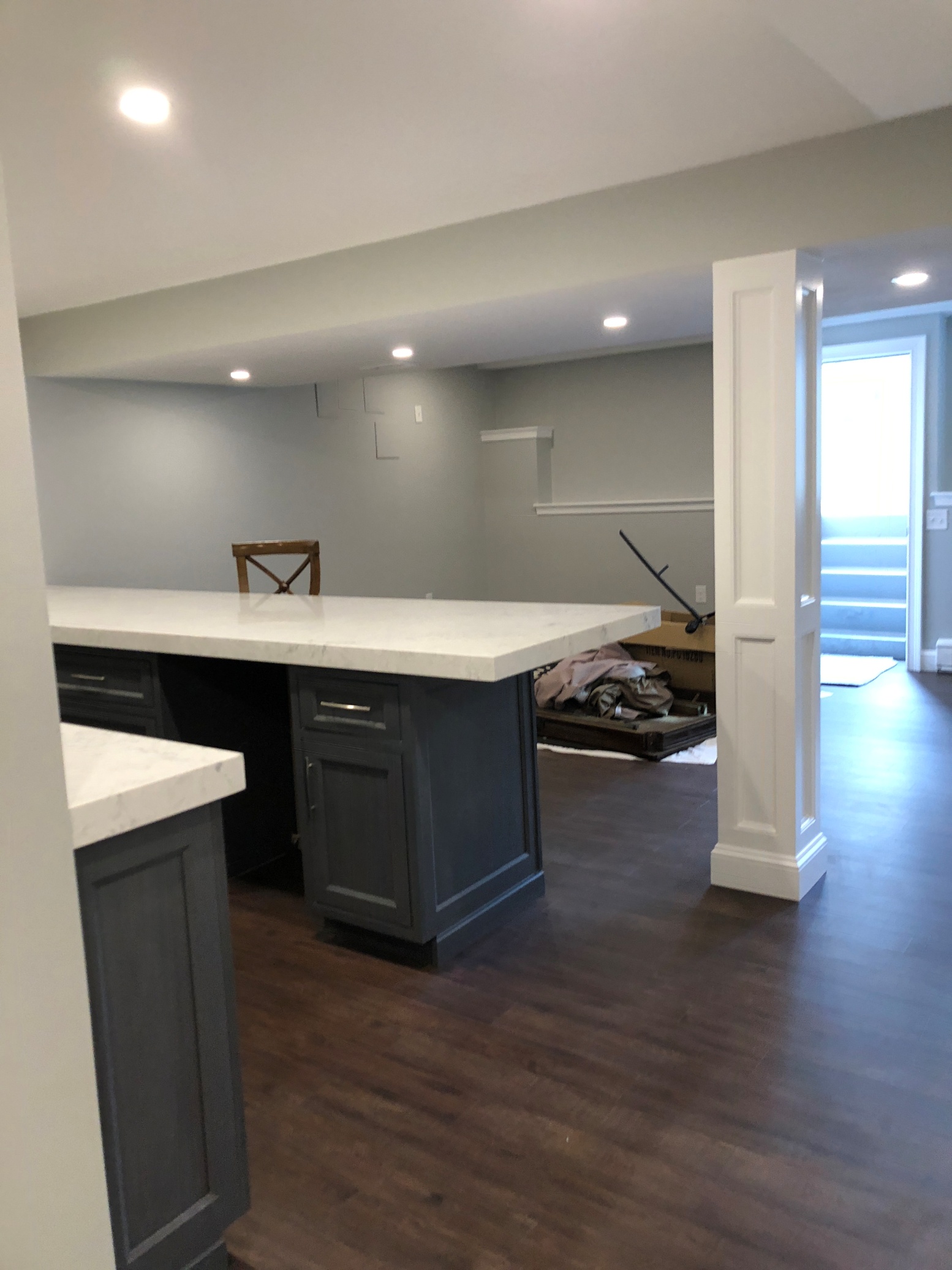 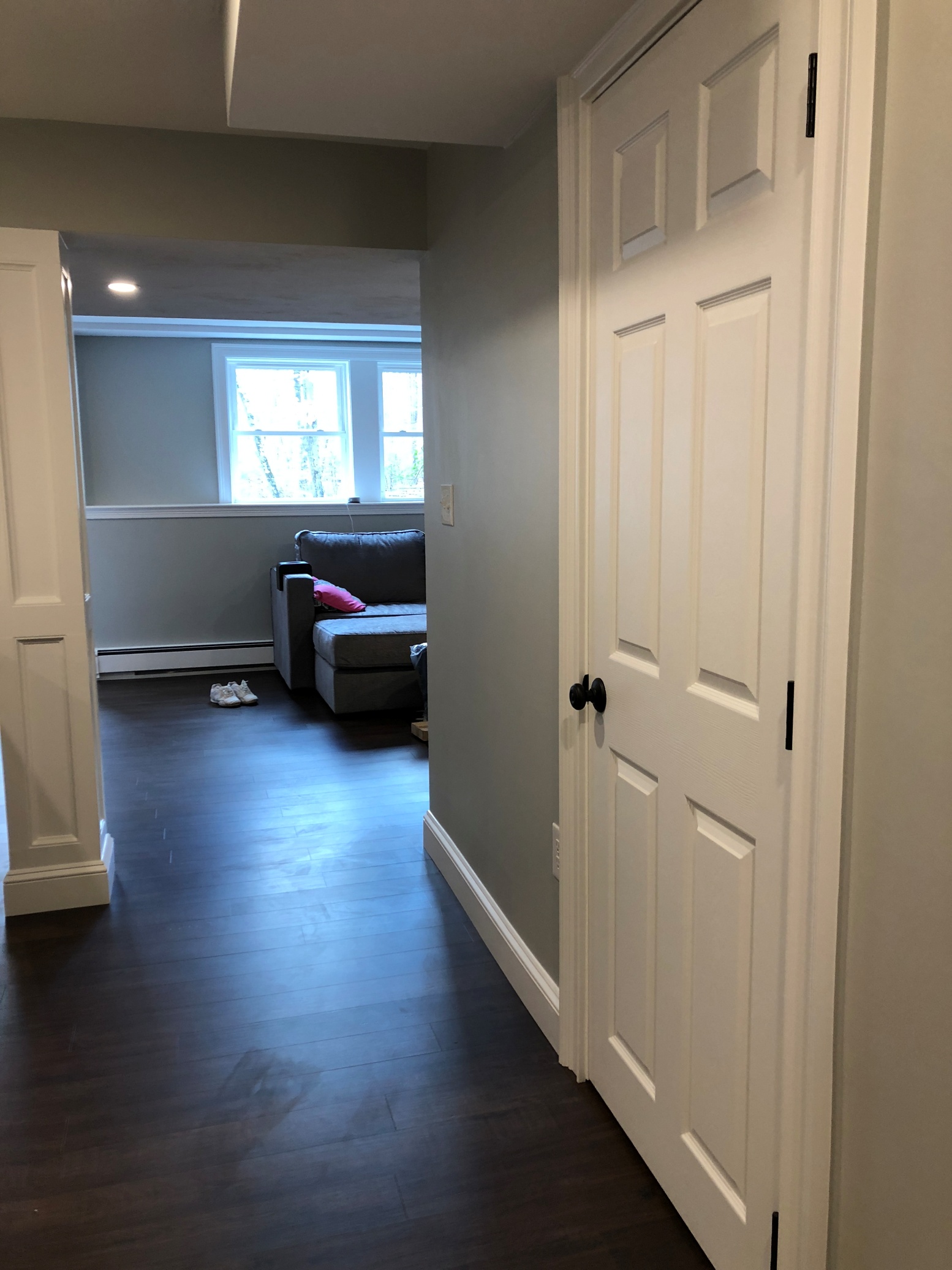 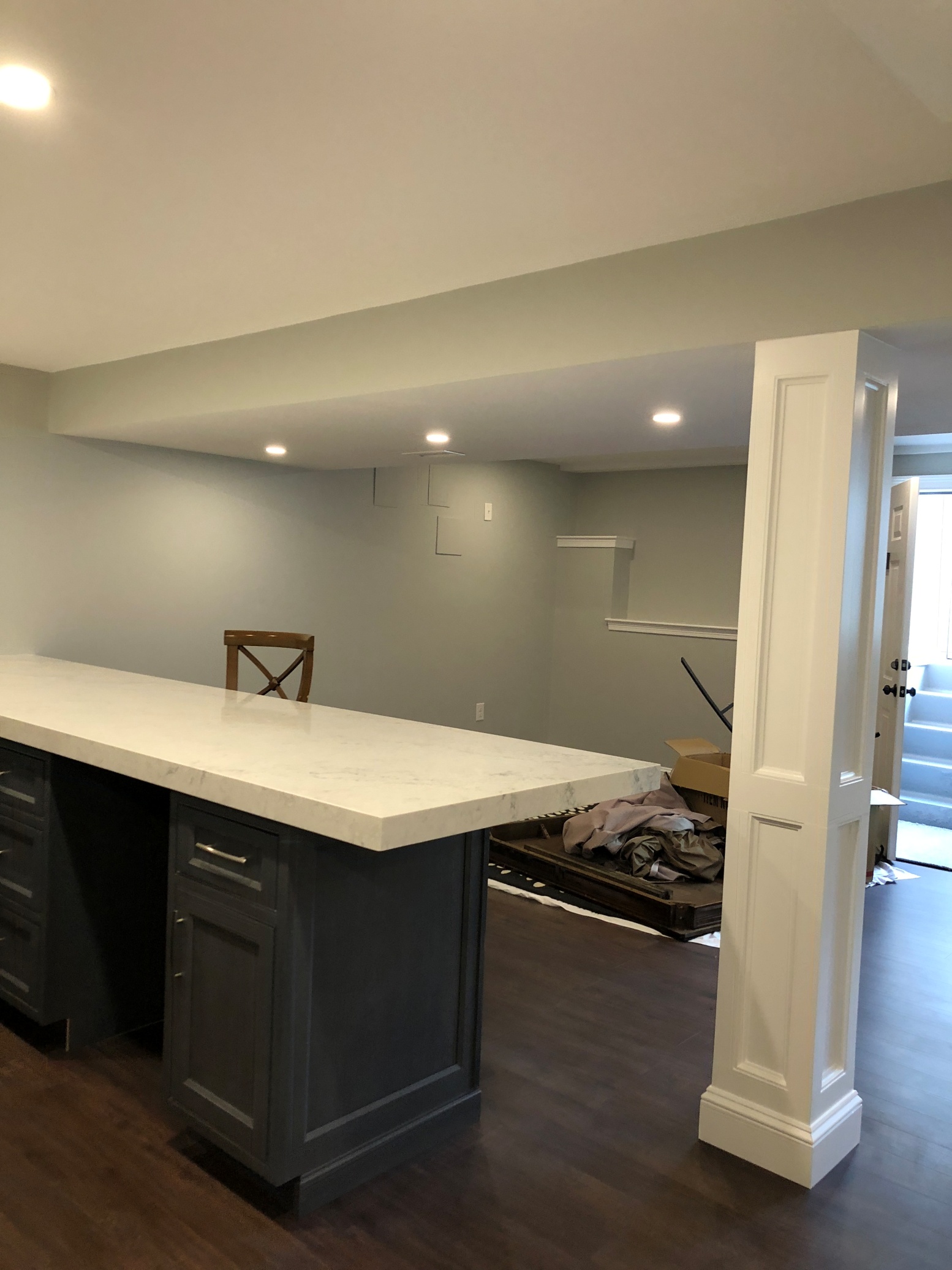 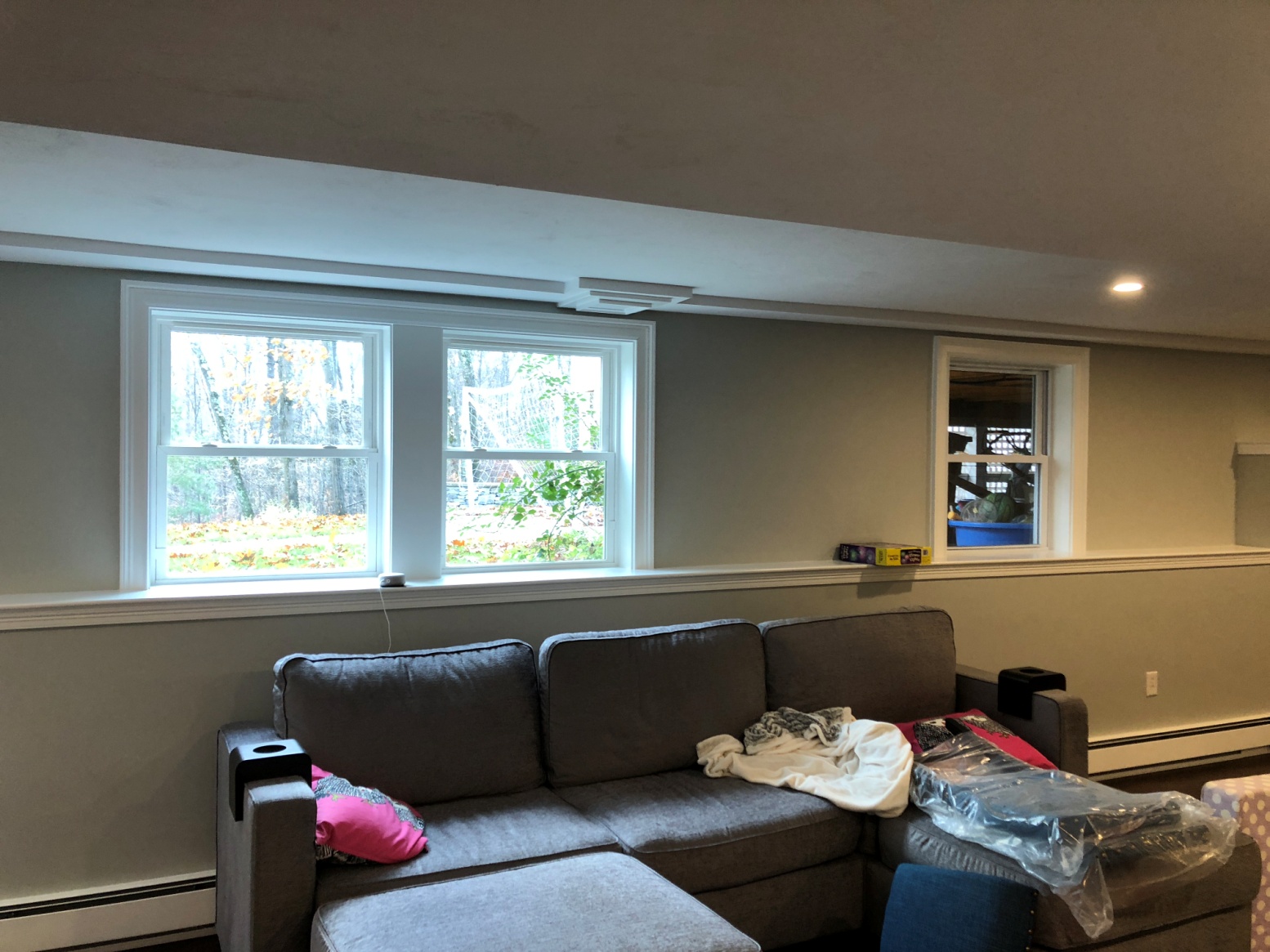 